Проєкт 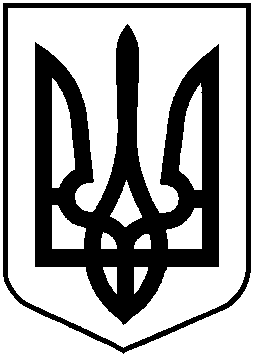 НАЦІОНАЛЬНА КОМІСІЯ З ЦІННИХ ПАПЕРІВТА ФОНДОВОГО РИНКУР І Ш Е Н Н Я__.__.2020     		   						№ ___м. КиївВідповідно до статей 3, 4, пункту 11 частини другої статті 7, пункту 13 статті 8 Закону України «Про державне регулювання ринку цінних паперів в Україні», статей 16, 27, 271 Закону України «Про цінні папери та фондовий ринок»   Національна комісія з цінних паперів та фондового ринкуВИРІШИЛА:Визнати таким, що втратило чинність рішення Національної комісії з цінних паперів та фондового ринку від 14 травня 2013 року № 817 «Про затвердження Порядку та умов видачі ліцензії на провадження окремих видів професійної діяльності на фондовому ринку (ринку цінних паперів)», зареєстроване в Міністерстві юстиції України 01 червня 2013 року за                 № 854/23386 (зі змінами).2. Затвердити Порядок видачі, зупинення дії та анулювання ліцензії на провадження професійної діяльності на фондовому ринку та діяльності у системі накопичувального пенсійного забезпечення, що додається.3. Департаменту методології регулювання професійних учасників ринку цінних паперів (Курочкіна І.) забезпечити:подання цього рішення для здійснення експертизи на відповідність Конвенції про захист прав людини і основоположних свобод до Секретаріату Уповноваженого у справах Європейського суду з прав людини Міністерства юстиції України; подання цього рішення на державну реєстрацію до Міністерства юстиції України;оприлюднення цього рішення на офіційному вебсайті Національної комісії з цінних паперів та фондового ринку.4. Це рішення набирає чинності з дня його офіційного опублікування.5. Контроль за виконанням цього рішення покласти на членів Національної комісії з цінних паперів та фондового ринку Панченка О. та Тарабакіна Д.Голова Комісії	                                                         Тимур ХРОМАЄВ        									Протокол засідання Комісії                                                                                 								від  ______ .2020 року № _____Порядок видачі, зупинення дії та анулювання ліцензії на провадження окремих видів професійної діяльності на ринку цінних паперів та діяльності у системі накопичувального пенсійного забезпечення I. Загальні положення1. Цей Порядок встановлює процедуру видачі ліцензії на провадження окремих видів професійної діяльності на ринку цінних паперів та діяльності у системі накопичувального пенсійного забезпечення, а саме професійної діяльності на фондовому ринку  (далі – ліцензія), перелік документів, які додаються до заяви про видачу ліцензії, підстави для відмови у її видачі, процедуру і підстави зупинення дії та анулювання ліцензії, а також порядок реєстрації внутрішніх документів (змін до них).2. У цьому Порядку терміни вживаються в таких значеннях:адміністратор недержавного пенсійного фонду (далі – адміністратор) – юридична особа, яка отримала ліцензію на провадження професійної діяльності на фондовому ринку – діяльності з адміністрування недержавних пенсійних фондів (далі – НПФ) на умовах Закону України «Про недержавне пенсійне забезпечення»;анулювання ліцензії – позбавлення ліцензіата Національною комісією з цінних паперів та фондового ринку (далі – Комісія) права на провадження професійної діяльності на фондовому ринку;відокремлений підрозділ ліцензіата – філія, інший підрозділ юридичної особи, що розташований поза її місцезнаходженням і здійснює всі або частину її функцій щодо здійснення професійної діяльності на фондовому ринку;видача ліцензії – надання юридичній особі права на провадження окремого виду професійної діяльності на фондовому ринку, шляхом прийняття Комісією рішення про видачу ліцензії  та внесення відповідного запису (крім випадку прийняття рішення Комісії про видачу ліцензії Національному банку України) до реєстру професійних учасників ринку цінних паперів (фондового ринку);грубе порушення вимог законодавства – порушення вимог законодавства, що призвело до порушення прав інвесторів або учасників НПФ під час провадження ліцензіатом професійної діяльності на фондовому ринку, за яке законом передбачено фінансову санкцію, що доведено відповідним рішенням суду або Комісією;група компаній по відношенню до певної юридичної особи (група компаній) – група компаній, частиною якої є певна юридична особа, що складається з материнської компанії, її дочірніх компаній, інших юридичних осіб, в яких материнська компанія або її дочірні компанії мають участь; заявник – юридична особа, у тому числі ліцензіат, яка подає заяву та відповідні документи для отримання ліцензії, або для анулювання відповідної ліцензії;заявник, який уперше отримує ліцензію – юридична особа, яка на дату подання документів для отримання ліцензії згідно з цим Порядком не має чинної ліцензії; зупинення дії ліцензії – зупинення на строк до одного року дії ліцензії у разі порушення ліцензіатом законодавства на ринку цінних паперів, у системі накопичувального пенсійного забезпечення;керівні посадові особи –  особи, які здійснюють виконавчі функції та особи, які здійснюють наглядові функції;ліцензіат – юридична особа, яка має ліцензію, отриману в установленому законодавством порядку;реєстр професійних учасників ринку цінних паперів (фондового ринку) (далі – реєстр професійних учасників фондового ринку) – перелік, до складу якого включені ліцензіати та Центральний депозитарій України, який формується і ведеться Комісією як автоматизована система збирання, накопичення, захисту та обліку відомостей про цих суб'єктів у порядку, встановленому законодавством з цього питання;місцезнаходження юридичної особи – адреса органу або особи, які відповідно до установчих документів юридичної особи чи закону виступають від її імені (далі – виконавчий орган), зазначена у Єдиному державному реєстрі юридичних осіб, фізичних осіб-підприємців та громадських формувань; опосередкована істотна участь – володіння у заявнику, яке настає, якщо особа або група осіб прямо або опосередковано володіє часткою (акціями) в статутному капіталі юридичної особи - власника істотної участі у структурі власності заявника, та/або частками (акціями) в статутних капіталах юридичних осіб – прямих власників у структурі заявника, у такому розмірі, який забезпечує можливість контролювати через цю особу (цих осіб) 10 і більше відсотків статутного капіталу заявника; особа, яка здійснює виконавчі функції – голова та члени колегіального виконавчого органу, особа, яка здійснює повноваження одноосібного виконавчого органу, або інша фізична особа, відповідальна за управління поточною діяльністю юридичної особи, та підзвітна з цього питання особам, які здійснюють наглядові функції, зокрема в частині виконання юридичною особою та її фахівцями внутрішніх правил стосовно обслуговування клієнтів;особи, які здійснюють наглядові функції – голова та члени наглядової ради, інші особи, які мають повноваження на визначення стратегії, цілей і загального напряму діяльності юридичної особи, наглядають за процесом прийняття управлінських рішень та контролюють цей процес;повторне порушення вимог законодавства – вчинення ліцензіатом повторно протягом двох років порушення вимог законодавства після застосування санкцій за аналогічне порушення. Порушення не вважається повторним, якщо попередня справа щодо ліцензіата була закрита, постанова про накладення санкції за правопорушення на фондовому ринку, у системі накопичувального пенсійного забезпечення була скасована за ініціативою Комісії, а також якщо санкція була скасована у судовому порядку або порушення вчинено ліцензіатом у період до застосування санкції;порушення вимог законодавства – порушення ліцензіатом вимог законодавства на ринку цінних паперів, у системі накопичувального пенсійного забезпечення або у системі фінансово-кредитних механізмів і управління майном при будівництві житла та операціях з нерухомістю, зокрема нормативно-правових актів Комісії щодо регулювання професійної діяльності на фондовому ринку, у тому числі Ліцензійних умов провадження професійної діяльності на фондовому ринку (далі – Ліцензійні умови);професійний адміністратор – адміністратор (крім одноосібного засновника корпоративного пенсійного фонду, який прийняв рішення про самостійне здійснення адміністрування такого фонду і не є компанією з управління активами), який на підставі договорів про адміністрування пенсійного фонду, укладених з  радами НПФ, надає послуги з адміністрування НПФ;прямий власник заявника – особа, яка є власником акцій/частки у статутному капіталі заявника;публічна компанія – публічне акціонерне товариство або іноземна юридична особа, що є емітентом акцій, які допущені до торгів на хоча б одній з наступних фондових бірж:New York Stock Exchange (NYSE); Hong Kong Exchanges and Clearing; фондовій біржі, що входить до Nasdaq, Inc.; фондовій біржі країни, що входить до Європейського Cоюзу;іноземної фондовій біржі, яка входить до Світової федерації бірж; спеціалізовані структурні підрозділи ліцензіата – департамент, управління, відділ, сектор тощо, що є невід'ємною частиною внутрішньої організаційної структури ліцензіата або його відокремленого підрозділу та має інше місцезнаходження, ніж ліцензіат або його відокремлений підрозділ; стаж роботи на фондовому ринку – загальний стаж роботи сертифікованого фахівця за будь-яким видом професійної діяльності у професійного учасника фондового ринку та/або стаж роботи на посаді державної в Державній комісії з цінних паперів та фондового ринку та/або Комісії, Державній комісії з регулювання ринків фінансових послуг та/або Національній комісії, що здійснює державне регулювання у сфері ринків фінансових послуг, та/або на посаді Голови або члена цих комісій;  траст – система фідуціарних відносин, у яких одна сторона, засновник(и) (довіритель(і)), надає іншій стороні, повіреному (управителю) (фізичній/юридичній особі, що управлятиме активами), право розпоряджатися майном чи активами на користь третьої сторони (бенефіціарного власника) відповідно до умов договору або іншого документа, оформленого відповідно до законодавства країни її походження, зі створенням або без створення певної юридичної особи, фонду тощо;управитель – фінансова установа, яка від свого імені діє в інтересах установників управління майном і здійснює управління залученими коштами згідно із законодавством, правилами фонду фінансування будівництва, правилами  фонду операцій з нерухомістю та відповідає вимогам, встановленим Законом України «Про фінансово-кредитні механізми і управління майном при будівництві житла та операціях з нерухомістю»;Терміни «асоційована особа», «посадові особи професійного учасника фондового ринку», «особа, яка здійснює управлінські функції», «професійна діяльність на фондовому ринку», «професійні учасники фондового ринку»  вживаються у значеннях, визначених Законом України «Про цінні папери та фондовий ринок».Терміни «ділова репутація», «істотна участь», «контролер», «контроль», та «структура власності» вживаються у значеннях, визначених Законом України «Про фінансові послуги та державне регулювання ринків фінансових послуг».Інші терміни, які вживаються в цьому Порядку, використовуються у значеннях, визначених законодавством України та нормативно-правовими актами Комісії. 3. Комісія у встановленому нею порядку видає ліцензії на такі види професійної діяльності на фондовому ринку:1) діяльність з торгівлі цінними паперами, що включає такі види діяльності:дилерську діяльність;брокерську діяльність;діяльність з управління цінними паперами;андеррайтинг;2) діяльність з організації торгівлі на фондовому ринку;3) депозитарну діяльність, що включає такі види діяльності:депозитарну діяльність депозитарної установи;діяльність із зберігання активів інститутів спільного інвестування;діяльність із зберігання активів пенсійних фондів;4) клірингову діяльність;5) діяльність з управління активами інституційних інвесторів, що включає такі види діяльності:діяльність з управління активами;діяльність з управління іпотечним покриттям;6) діяльність з адміністрування НПФ;7) діяльність з управління майном для фінансування об’єктів будівництва та/або здійснення операцій з нерухомістю.4. Ліцензію на провадження певного виду професійної діяльності на фондовому ринку можуть отримати юридичні особи, створені у формі акціонерних товариств та товариств з обмеженою відповідальністю, крім випадків визначених законом.5. Ліцензію на провадження певного виду професійної діяльності на фондовому ринку – діяльності з торгівлі цінними паперами не може одержати заявник (у тому числі банк), якщо:у статутному капіталі цієї особи частка будь-якого торговця цінними паперами або частка цієї особи у статутному капіталі будь-якого торговця цінними паперами перевищує 10 відсотків;частка цієї особи разом з її пов’язаними особами у статутному капіталі Центрального депозитарію перевищує 5 відсотків;частка цієї особи у статутному капіталі будь-якої депозитарної установи перевищує 5 відсотків.6. Ліцензію на провадження професійної діяльності на фондовому ринку – діяльності з торгівлі цінними паперами, а саме андерайтингу може отримати тільки торговець цінними паперами, який має ліцензію на провадження професійної діяльності на фондовому ринку – діяльності з торгівлі цінними паперами, а саме дилерської діяльності.7. Ліцензію на провадження певного виду професійної діяльності на фондовому ринку – депозитарної діяльності не може одержати заявник (у тому числі банк), якщо частка заявника у статутному капіталі будь-якої депозитарної установи перевищує 5 відсотків.8. Ліцензію на провадження професійної діяльності на фондовому ринку – діяльності з організації торгівлі на фондовому ринку може отримати тільки фондова біржа за умови, що її статут погоджено Комісією в установленому порядку (крім випадку, якщо фондова біржа створена та діє на підставі модельного статуту), правила фондової біржі зареєстровані Комісією в установленому порядку та відповідають вимогам законодавства, яке регулює питання провадження діяльності з організації торгівлі на фондовому ринку.Фондова біржа не може отримати ліцензію на провадження професійної діяльності на фондовому ринку – діяльності з організації торгівлі на фондовому ринку, якщо:частка одного торговця цінними паперами становить більше ніж 5 відсотків статутного капіталу фондової біржі;частка фондової біржі разом з пов’язаними особами у статутному капіталі Центрального депозитарію становить більше ніж  5 відсотків;9. Ліцензію на провадження професійної діяльності на фондовому ринку – депозитарної діяльності, а саме депозитарної діяльності депозитарної установи, можуть отримати банки, торговці цінними паперами та інші юридичні особи, установчі документи яких передбачають здійснення депозитарної діяльності депозитарної установи.Ліцензію на провадження професійної діяльності на фондовому ринку – депозитарної діяльності, а саме діяльності із зберігання активів інститутів спільного інвестування, можуть отримати депозитарні установи, установчі документи яких передбачають діяльність із зберігання активів інститутів спільного інвестування.Ліцензію на провадження професійної діяльності на фондовому ринку – депозитарної діяльності, а саме діяльності із зберігання активів пенсійних фондів, можуть отримати лише депозитарні установи – банки, установчі документи яких передбачають здійснення діяльності із зберігання активів пенсійних фондів.10. Ліцензію на провадження професійної діяльності на фондовому ринку – клірингової діяльності можуть отримати Центральний депозитарій цінних паперів (далі – Центральний депозитарій), Розрахунковий центр з обслуговування договорів на фінансових ринках (далі – Розрахунковий центр) та особи, які мають організаційно-правову форму акціонерного товариства,  установчі документи яких передбачають здійснення клірингової діяльності та які мають ліцензію Національного банку України на здійснення окремих банківських операцій, у порядку, встановленому Національним банком України.11. Ліцензію на провадження професійної діяльності на фондовому ринку – діяльності з управління активами інституційних інвесторів, а саме – діяльності з управління активами може отримати: Національний банк України – для управління активами створеного ним корпоративного пенсійного фонду; юридична особа, установчі документи якої передбачають здійснення діяльності з управління активами інституційних інвесторів, а саме – діяльності з управління активами, у тому числі:професійний адміністратор;банк – для управління активами створеного ним корпоративного пенсійного фонду відповідно до Закону України «Про недержавне пенсійне забезпечення» у разі, якщо він не виконує функцій зберігача цього фонду;12. Ліцензію на провадження професійної діяльності на фондовому ринку – діяльності з управління активами інституційних інвесторів, а саме діяльності з управління іпотечним покриттям, може отримати юридична особа, установчі документи якої передбачають здійснення діяльності з управління активами інституційних інвесторів, а саме – діяльності з управління іпотечним покриттям, у тому числі:юридична особа, яка має ліцензію на  провадження професійної діяльності на фондовому ринку – діяльності з управління активами інституційних інвесторів, а саме – діяльності з управління активами (далі – компанія з управління активами);банк, мінімальний розмір статутного капіталу та фінансовий стан якого відповідають вимогам, встановленим Національним банком України, та який не має ліцензії на провадження професійної діяльності на фондовому ринку – депозитарної діяльності, а саме депозитарної діяльності депозитарної установи.13. Ліцензію на провадження професійної діяльності на фондовому ринку – діяльності з адміністрування НПФ може отримати юридична особа, установчі документи якої передбачають здійснення діяльності з адміністрування НПФ, у тому числі:юридична особа – одноосібний засновник корпоративного пенсійного фонду, який прийняв рішення про самостійне здійснення адміністрування такого фонду; компанія з управління активами. 14. Поєднання окремих видів професійної діяльності на фондовому ринку не допускається, крім випадків, передбачених Законами України «Про цінні папери та фондовий ринок», «Про депозитарну систему України», «Про недержавне пенсійне забезпечення» та іншими актами законодавства, які регулюють порядок здійснення окремих видів професійної діяльності на фондовому ринку.Депозитарна діяльність депозитарної установи може поєднуватися з діяльністю із зберігання активів інститутів спільного інвестування та/або діяльністю із зберігання активів пенсійних фондів.Депозитарна діяльність депозитарної установи може поєднуватися з банківською діяльністю та/або з діяльністю з торгівлі цінними паперами за умови провадження таких видів діяльності окремими структурними підрозділами депозитарної установи.Фондові біржі можуть провадити діяльність із здійснення клірингу та розрахунків за договорами щодо фінансових інструментів (крім цінних паперів), які укладаються на таких біржах, відповідно до їх правил.Діяльність з управління активами інституційних інвесторів, а саме – діяльність з управління активами може поєднуватися лише з діяльністю з адміністрування НПФ та діяльністю з управління активами інституційних інвесторів, а саме діяльністю з управління іпотечним покриттям.Діяльність з адміністрування НПФ може поєднуватися лише з діяльністю з управління активами інституційних інвесторів, а саме – діяльністю з управління активами.Одноосібний засновник корпоративного пенсійного фонду, який самостійно здійснює адміністрування такого фонду, не має права здійснювати управління активами пенсійних фондів, якщо він не є компанією з управління активами.15. Ліцензія отримується заявником відповідно до вимог цього Порядку за умови дотримання ним умов для її провадження ліцензіатом, визначених Ліцензійними умовами.16. Строк дії ліцензії є необмеженим.Ліцензія чинна до набрання чинності рішення Комісії про анулювання ліцензії/постанови про накладання санкції у вигляді анулювання дії ліцензії за правопорушення на ринку цінних паперів, у системі накопичувального пенсійного забезпечення (далі – постанова про накладання санкцій).Провадження професійної діяльності на фондовому ринку після прийняття  рішення Комісії про анулювання ліцензії /постанови про накладання санкції у вигляді анулювання дії ліцензії, що набрало(а) чинності в установленому законодавством порядку (крім випадку виконання передбачених законодавством дій щодо припинення відповідного виду професійної діяльності), не допускається.У разі припинення ліцензіата шляхом реорганізації (крім перетворення акціонерного товариства в товариство з обмеженою відповідальністю або навпаки), ліцензіат повинен в установленому законодавством порядку завершити провадження відповідного(их) виду(ів) професійної діяльності на фондовому ринку та до дати реєстрації нових установчих документів подати до Комісії відповідно до вимог цього Порядку заяву про анулювання ліцензії (додаток 1) і документи, що додаються до неї.18. За видачу ліцензії справляється плата в розмірі, установленому Комісією.II. Порядок подання та перелік документів, які надаються заявником для отримання ліцензії 1. Для отримання ліцензії заявник надає до Комісії особисто або надсилає поштою (рекомендованим листом) складені українською мовою заяву про видачу ліцензії (додаток 2) та примірник переліку (опису) документів, що подається на видачу ліцензії (додаток 3). У цьому переліку (описі) документів заявник зазначає, який документ, що надається до заяви про видачу ліцензії, належить до конфіденційної інформації.До заяви про видачу ліцензії додаються складені українською мовою (перекладені на українську мову) документи, вичерпний перелік яких установлений цим Порядком.Заявник має право, крім документів, передбачених цим Порядком, надати інші документи, у тому числі, що містять інформацію про фінансовий стан заявника та фінансовий (майновий) стан власників з істотною участю, наявність власних коштів, джерела походження коштів, ділову репутацію відповідних осіб, структуру власності.Документи, що видані органом іноземної держави, мають бути легалізовані в установленому порядку, якщо міжнародними договорами, згода на обов'язковість яких надана Верховною Радою України, не передбачено інше. Ці документи можуть бути засвідчені згідно із законодавством країни їх видачі, перекладені на українську мову, їх переклад має бути засвідчений у порядку, встановленому законодавством щодо вчинення нотаріальних дій, та легалізовані в консульській установі України, або засвідчені в посольстві відповідної держави в Україні та легалізовані в Міністерстві закордонних справ України, або засвідчені шляхом проставляння апостиля, передбаченого Конвенцією, що скасовує вимогу легалізації іноземних офіційних документів, від 05 жовтня 1961 року.Документи, що стосуються юридичної особи – нерезидента, фізичної особи – нерезидента, легалізація яких не передбачена міжнародними договорами, згода на обов'язковість яких надана Верховною Радою України, мають бути перекладені на українську мову, а їх переклад має бути засвідчений нотаріусом, посадовою особою, яка відповідно до закону має право на вчинення таких нотаріальних дій. Якщо такі документи були створені українською мовою та засвідчені на території країни їх видачі згідно із законодавством цієї країни або засвідчені шляхом проставляння апостиля згідно з міжнародними договорами України, вони не потребують додаткового перекладу чи засвідчення.На дату подання заяви та документів строк їх подання (період часу між датою подання документів та датою їх оформлення (підписання)) для подання резидентами документів згідно з додатками до цього Порядку (крім додатку 6), довідок від інших державних органів, крім документів щодо фінансової звітності, аудиту та оцінки майна, не може бути більшим ніж два місяці. Строк подання резидентами документа, оформленого згідно з додатком 6 до цього Порядку, не може перевищувати 5 робочих днів. Строк подання документів щодо ідентифікації юридичних осіб – нерезидентів та щодо оцінки майна не може перевищувати шести місяців.У документах на паперовому носії, що надаються згідно з цим Порядком та мають більше одного аркуша, усі аркуші повинні бути пронумеровані, прошиті та засвідчені в установленому порядку.У разі якщо документи підписані не керівником заявника, а виконувачем його обов'язків (крім випадків, установлених законами), заявник повинен надати копію документа, який підтверджує повноваження цієї особи.Документи, що подаються заявником згідно з цим Порядком, повинні містити повну, послідовну, достовірну та зрозумілу інформацію. Копії документів, що подаються заявником згідно з цим Порядком для підтвердження фінансового стану фізичних осіб, які є прямими власниками з істотною участю у заявнику та всіх осіб, через яких здійснюється опосередкований контроль щодо заявника (правові підстави отримання грошових коштів та іншого майна, за рахунок яких сформовано власний капітал заявника) мають бути засвідченими відповідно до законодавства. Аудиторський звіт щодо фінансової звітності заявника та юридичної особи – власника з істотною участю у заявника (у тому числі іноземної юридичної особи) повинен відповідати Міжнародним стандартам аудиту (у разі застосування іноземним аудитором Міжнародних стандартів аудиту). Аудиторський звіт щодо фінансової звітності заявника та юридичної особи – власника з істотною участю у заявника (крім іноземної юридичної особи) повинен бути складений відповідно до Закону України «Про аудит фінансової звітності та аудиторську діяльність», з урахуванням вимог, встановлених нормативно-правовими актами Комісії.Якщо окремі документи, передбачені цим Порядком, не можуть бути представлені юридичною особою або фізичною особою – нерезидентами, надається письмове запевнення (у довільній формі) про відсутність у законодавстві відповідної держави вимог щодо отримання таких документів з посиланням на відповідні норми законодавства, яке підписується керівником юридичної особи – нерезидента або фізичною особою – нерезидентом та має дату підписання. Якщо інформація, яку необхідно надати згідно з вимогами цього Порядку, вже є в результаті оприлюднення у публічному доступі українською мовою у візуальній формі, що дає змогу сприймати зміст інформації людиною і відтворювати інформацію на папері для необмеженого завантаження та копіювання на вебсайті юридичної особи та/або у загальнодоступній інформаційній базі даних Комісії чи в інших базах осіб, що надають інформаційні послуги на фондовому ринку, заявник подає реквізити для забезпечення можливості автоматичного завантаження копій цих документів з мережі Інтернет, що мають містити повну адресу файлу, за якою може бути здійснене вільне і пряме завантаження його копій засобами автоматизації (без необхідності попередньої реєстрації, введення кодів, інших додаткових дій на забезпечення завантаження), в форматі універсального покажчика місцезнаходження Universal Resource Locator (далі – URL-адреса), ім’я файлу (включаючи розширення в імені файлу, яке має відповідати його типу/формату), точний розмір файлу та контрольну суму для забезпечення можливості автоматичного контролю точності копіювання вмісту.2. Заявник (крім Центрального депозитарію цінних паперів) до заяви про видачу ліцензії додає такі документи:1) інформацію щодо коду доступу до результатів надання адміністративних послуг у сфері державної реєстрації, за яким розміщений в Єдиному державному реєстрі юридичних осіб, фізичних осіб – підприємців та громадських формувань чинний зареєстрований статут заявника; 2) документи, необхідні для ідентифікації заявника, учасників (акціонерів) заявника (для заявника, створеного у формі акціонерного товариства, – акціонерів, які володіють часткою у статутному капіталі заявника у розмірі 2 і більше відсотків статутного капіталу (у будь-якому випадку – щодо 20 найбільших акціонерів); для заявника, створеного у формі товариства з обмеженою відповідальністю, – всіх учасників товариства) та всіх осіб, через яких здійснюється опосередкований контроль щодо заявника:для фізичної особи – копії сторінок національного паспорта або документу, що його замінює, які містять фотографію, прізвище, ім'я, по батькові (у разі наявності), дату і місце народження, серію (у разі наявності) і номер паспорта, дату видачі та найменування органу, що його видав, реєстрацію місця проживання (у разі наявності), інформацію про громадянство, або копії лицьового та зворотного боків безконтактного електронного носія та витягу з Єдиного державного демографічного реєстру щодо реєстрації місця проживання, засвідчені підписом фізичної особи; для фізичної особи, що є прямим власником істотної участі у заявнику та фізичної особи, через яку здійснюється опосередкований контроль щодо заявника – анкету фізичної особи (додаток 4);для юридичної особи – резидента – інформацію щодо коду доступу до результатів надання адміністративних послуг у сфері державної реєстрації, за яким розміщений в Єдиному державному реєстрі юридичних осіб, фізичних осіб – підприємців та громадських формувань чинний зареєстрований статут заявника. У разі якщо заявник створений і діє на підставі модельного статуту, подається нотаріально засвідчена копія рішення про його створення, яка підписується усіма засновниками, з доданням нотаріально засвідчених копій змін до нього (у разі їх внесення);для юридичної особи – нерезидента – витяг/копія витягу з торговельного, банківського, судового реєстру або інший офіційний документ, що підтверджує реєстрацію юридичної особи – нерезидента, у країні, в якій зареєстровано її головний офіс.Витяг/копія витягу повинна містити інформацію щодо дати реєстрації юридичної особи, місцезнаходження, керівників, власників;для заявника та юридичної особи, що є прямим власником істотної участі у заявнику та юридичної особи, через яку здійснюється опосередкований контроль щодо заявника – анкету юридичної особи (додаток 5).3) відомості про структуру власності заявника та учасників (акціонерів) з істотною участю у заявнику:довідку щодо структури власності юридичної особи (додаток 6) (складається щодо заявника); перелік учасників групи компаній, до якої належить юридична особа (додаток 7),  з доданням схематичного зображенням структури такої групи (складається щодо заявника, учасників (акціонерів) з істотною участю у заявнику) (у разі наявності такої групи). Цей перелік заповнюється щодо всіх учасників групи компаній, включаючи юридичну особу щодо якої він складається; довідку про юридичних осіб, в статутному капіталі яких заявник має частку (додаток 8);4) інформацію щодо фінансового стану заявника: анкету щодо фінансового стану юридичної особи (додаток 9); повний комплект фінансової звітності заявника (крім банку) відповідно до Міжнародних стандартів фінансової звітності, за відповідний звітний період (рік та квартал), що передують даті подання заяви на видачу ліцензії;аудиторський звіт щодо річної фінансової звітності (щодо річної консолідованої фінансової звітності); аудиторський звіт щодо огляду проміжної фінансової звітності (щодо проміжної консолідованої фінансової звітності);прогнозовані фінансові показники заявника, як на індивідуальній, так і на консолідованій основі, які включають в себе наступні дані:прогнозований баланс на наступні три роки; припущення, покладені в основу такого прогнозу, а також пояснення цифр, включаючи очікувану кількість і тип клієнтів, очікуваний обсяг операцій/замовлень, очікувані активи під управлінням, очікувані доходи та витрати.Повний комплект фінансової звітності заявника включає звіт про фінансовий стан, звіт про фінансові результати (звіт про сукупний дохід), звіт про зміни у власному капіталі, звіт про рух грошових коштів, та примітки, що містять стислий виклад суттєвих облікових політик та інші пояснення.Фінансова звітність заявника має бути складена за Міжнародними стандартами фінансової звітності. У випадку подання заяви для отримання ліцензії у першому кварталі відповідного року, заявник подає тільки річну фінансову звітність разом з аудиторським звітом щодо річної фінансової звітності (щодо річної консолідованої фінансової звітності).У випадку подання заяви для отримання ліцензії у тому ж році, коли відбулася державна реєстрація заявника як юридичної особи, заявник подає тільки проміжну фінансову звітність разом з аудиторськиим звітом щодо огляду проміжної фінансової звітності (щодо проміжної консолідованої фінансової звітності).Аудиторський звіт можуть надавати тільки аудиторські фірми, включені, у тому числі на період проведення перевірки, до Реєстру аудиторів та суб’єктів аудиторської діяльності, що ведеться відповідно до Закону України «Про аудит фінансової звітності та аудиторську діяльність», а саме до розділів цього Реєстру, що включають суб’єктів аудиторської діяльності, які мають право проводити обов’язковий аудит фінансової звітності та/або обов’язковий аудит фінансової звітності підприємств, що становлять суспільний інтерес;довідку Національного банку України щодо фінансового стану заявника – банку, складену у довільній формі, щодо:відповідності фінансової звітності банку за рік та квартал, що передують даті подання заяви на видачу ліцензії, Міжнародним стандартам фінансової звітності;дотримання пруденційних нормативів, які встановлені Національним банком України, протягом останніх 6 місяців, що передують даті подання заяви на видачу ліцензії.Заявник (у тому числі банк) у разі участі у групі компаній надає у довільній формі: аналіз обсягу консолідованого нагляду за групою компаній, до якої він належить, який, зокрема, містить інформацію про те, які юридичні особи групи компаній будуть включені до сфери застосування вимог щодо консолідованого нагляду і на яких рівнях у межах групи компаній ці вимоги застосовуватимуться на повній або суб-консолідованій основі; калькуляцію майбутніх сукупних витрат заявника: адміністративних витрат заявника на здійснення певного виду професійної діяльності на фондовому ринку протягом 6 місяців, і витрат, спрямованих на придбання/розроблення/оренду та впровадження засобів, необхідних для забезпечення провадження певного виду професійної діяльності на фондовому ринку;5) інформацію щодо фінансового стану юридичних осіб, які є прямими власниками з істотною участю у заявнику та всіх юридичних осіб, через яких здійснюється опосередкований контроль щодо заявника:анкету щодо фінансового стану юридичної особи (додаток 9);фінансова звітність, складена відповідно до застосованої концептуальної основи, консолідована фінансова звітність (у разі її складання відповідно до законодавства) за останні три фінансові роки (з доданням аудиторських звітів у разі їх наявності); проміжна фінансова звітність, складена відповідно до застосованої концептуальної основи, станом на кінець звітного періоду, що передує даті подання документів (з доданням звіту щодо огляду проміжної фінансової звітності (крім іноземної юридичної особи));Аудиторський звіт щодо річної фінансової звітності іноземної юридичної особи – власника з істотною участю у заявника повинен бути складений іноземним аудитором;6) інформацію щодо фінансового стану фізичних осіб, які є прямими власниками з істотною участю у заявнику та фізичних осіб, через яких здійснюється опосередкований контроль щодо заявника:анкету щодо фінансового стану фізичної особи, яка є прямим власником з істотною участю у заявнику та фізичної особи, через яку здійснюється опосередкований контроль щодо заявника (додаток 10); підтверджуючі документи щодо активів, зазначених у анкеті щодо фінансового стану фізичної особи, яка є прямим власником з істотною участю у заявнику та фізичної особи, через яку здійснюється опосередкований контроль щодо заявника: копії документів, що посвідчують право власності на майно (активи);копії документів, на підставі яких набуто право власності на майно (активи);копії документів, що підтверджують відсутність обтяжень майна (активів) із зазначенням дати видачі таких документів (за винятком обтяжень, установлених для забезпечення виконання фізичною особою зобов’язань, зазначених в інформації про майновий стан);звіт про оцінку майна, проведену оцінювачем відповідно до законодавства про оцінку майна, майнових прав і професійну оціночну діяльність, оформлений згідно з вимогами законодавства України, що застосовується до оцінювача тощо;інформацію фондової біржі щодо розрахунку біржового курсу емісійних цінних паперів, здійсненого за правилами, визначеними статтею 8 Закону України «Про акціонерні товариства» (надається з метою підтвердження ринкової вартості емісійних цінних паперів, що перебувають в обігу на цій фондовій біржі);виписку/довідку про стан рахунку в банку/кредитній установі в Україні/за кордоном, з доданням інформації у довільній формі про джерела походження коштів, яка має підпис фізичної особи та дату підписання;7) інформацію про ділову репутацію учасників (акціонерів) з істотною участю і всіх осіб, через яких здійснюється опосередкований контроль за заявником, особи, яка здійснює повноваження одноосібного виконавчого органу або голови та членів колегіального виконавчого органу, голови та членів наглядової ради (у разі створення) заявника та юридичних осіб – учасників (акціонерів) з істотною участю і всіх осіб, через яких здійснюється опосередкований контроль за заявником, головного бухгалтера (особи, на яку покладено ведення бухгалтерського обліку) та керівника служби внутрішнього аудиту (контролю) (окремої посадової особи, що проводить внутрішній аудит (контроль)) у юридичній особі:анкета щодо ділової репутації фізичної особи (додаток 11);  анкета щодо ділової репутації фізичної особи – прямого власника з істотною участю у заявника та фізичної особи, через яку здійснюється опосередкований контроль щодо заявника (додаток 12);анкета щодо ділової репутації, заявника, юридичної особи – прямого власника з істотною участю у заявника та юридичної особи, через яку здійснюється опосередкований контроль за заявником (додаток 13);довідка щодо головного бухгалтера або  особи, на яку покладено ведення бухгалтерського обліку (крім власника заявника та керівника заявника), із зазначенням прізвища, імені, по батькові (за наявності), займаної посади, дати призначення на посаду, дати та причини звільнення, та стажу трудової діяльності на посаді головного бухгалтера або бухгалтера (для фізичної особи) або найменування, ідентифікаційний код юридичної особи та прізвищ, імен, по батькові (за наявності) керівника та особи, яка безпосередньо здійснює ведення бухгалтерського обліку заявника (для юридичної особи, на яку покладено ведення бухгалтерського обліку заявника), з доданням копії кваліфікаційного посвідчення фахівця з питань бухгалтерського обліку професійних учасників фондового ринку щодо такої особи, засвідчені підписом керівника заявника (банками не подається);8) довідку про юридичних осіб, у яких фізична особа – власник з істотною участю у заявника є керівником та/або контролером (додаток 14).Подається щодо фізичної особи – власника з істотною участю у заявника, який має пряме володіння у статутному капіталі заявника, та всіх фізичних осіб, через яких здійснюється опосередкований контроль щодо заявника;9) довідку про асоційованих осіб фізичної особи – власника з прямою істотною участю у заявника (додаток 15).Подається щодо фізичної особи – власника з істотною участю у заявника, який має пряме володіння у статутному капіталі заявника, та всіх осіб, через яких здійснюватиметься опосередкований контроль щодо заявника;10) інформацію щодо фізичної особи, яка здійснює повноваження одноосібного виконавчого органу, голови та членів колегіального виконавчого органу, голови та членів наглядової ради, головного бухгалтера (особи, на яку покладено ведення бухгалтерського обліку) та керівника служби внутрішнього аудиту (контролю) (окремої посадової особи, що проводить внутрішній аудит (контроль)) у заявнику:анкету фізичної особи (додаток 4);довідку про персональний склад наглядової ради (у разі її створення), біржової ради (для фондових бірж), виконавчого органу, ревізійної комісії (у разі її обрання),  служби внутрішнього аудиту (контролю) (у разі її створення), ревізора (у разі його обрання) та внутрішнього аудитора заявника  (додаток 16);11) інформацію про наявність організаційної структури та спеціалістів, необхідних для провадження професійної діяльності на фондовому ринку:засвідчена підписом керівника заявника копія затвердженої організаційної структури заявника з доданням відомостей щодо структурних підрозділів заявника, працівники яких безпосередньо здійснюють окремі види професійної діяльності на фондовому ринку (додаток 17);для всіх заявників, крім банку, – копія рішення про створення відокремленого підрозділу заявника, надання зазначених повноважень діючому відокремленому підрозділу цього заявника (подається у разі наявності відокремленого підрозділу заявника, що має намір проваджувати відповідний вид професійної діяльності на фондовому ринку);копія затвердженого в установленому порядку положення про відокремлений та/або спеціалізований структурний підрозділ, який провадить певний вид діяльності на фондовому ринку (подається у разі наявності таких підрозділів);довідка про відокремлені та/або спеціалізовані структурні підрозділи заявника, що провадять професійну діяльність на фондовому ринку за її окремими видами (додаток 18).Подається заявником, який повинен організувати свою професійну діяльність на фондовому ринку у складі спеціалізованих структурних підрозділів у разі, якщо такі підрозділи розташовані за іншим місцезнаходженням, ніж заявник;для банку – копія положення про відокремлений підрозділ банку, затвердженого в установленому порядку, та копія положення про структурні підрозділи цього відокремленого підрозділу, які провадять окремі види професійної діяльності на фондовому ринку, затвердженого в установленому порядку, яке повинно відповідати вимогам Положення щодо організації діяльності банків та їх відокремлених підрозділів при здійсненні ними професійної діяльності на фондовому ринку, затвердженого рішенням Комісії від 16 грудня 2014 року  № 1708, зареєстрованого в Міністерстві юстиції України  29 грудня 2014 року за № 1650/26427 (подаються у разі наявності відокремленого підрозділу банку, що має намір проваджувати відповідні види діяльності);    довідка про керівних посадових осіб, фахівців заявника та його відокремленого підрозділу, що безпосередньо здійснюють професійну діяльність на фондовому ринку та сертифіковані в установленому Комісією порядку (додаток 19);для заявника, що здійснюватиме алгоритмічну торгівлю: документ, що підтверджує наявність достатньої кількості працівників, що здійснюють діяльність з управління алгоритмічними торгівельними системами та торгівельними алгоритмами;програма навчання/підвищення кваліфікації та проведення оцінки працівників, які здійснюють управління алгоритмічними торгівельними системами та торгівельними алгоритмами;12) інформація про наявність у заявника (крім банку) приміщення, необхідного для провадження професійної діяльності на фондовому ринку: засвідчені підписом керівника заявника копії документів, що підтверджують його право користування нежитловим приміщенням за місцезнаходженням, у якому буде провадитись (провадиться) професійна діяльність на фондовому ринку (договір оренди, суборенди тощо, який укладений заявником або засновником (при створенні юридичної особи) в інтересах цієї юридичної особи, з доданням акта приймання-передавання цього приміщення та/або повідомлення у довільній формі щодо права власності на нежитлове приміщення за місцезнаходженням, у якому буде провадитись (провадиться) професійна діяльність на фондовому ринку, з доданням плану цього приміщення (із зазначенням його розміру) (подаються щодо заявника, його відокремленого підрозділу та спеціалізованого структурного підрозділу);засвідчена підписом керівника, заявника копія документа з відповідними додатками до нього (у разі їх наявності), що підтверджує забезпечення цілодобовою охороною приміщення, із зазначенням способів здійснення такої охорони (телевідеоконтроль, встановлення відповідної системи сигналізації, зокрема кнопки тривожної сигналізації, цілодобова присутність охоронця тощо).Якщо в документі, що підтверджує право власності або користування приміщенням, передбачені умови здійснення такої охорони, вказаний документ не надається;для банку – довідка у довільній формі про наявність відокремленого приміщення для здійснення окремого виду професійної діяльності на фондовому ринку, засвідчена підписом керівника заявника;  13) засвідчену підписом керівника заявника довідку у довільній формі про  наявність обладнання та програмного комплексу (програмно-технічного комплексу), який забезпечить виконання вимог, установлених Комісією для провадження відповідного виду професійної діяльності на фондовому ринку, та для подання до Комісії адміністративних даних та інформації у вигляді електронних документів.Для заявників, що мають намір отримати ліцензію на провадження професійної діяльності на фондовому ринку – депозитарної діяльності, а саме депозитарної діяльності депозитарної установи така довідка має містити інформацію щодо обраної моделі роботи (взаємодії) з Центральним депозитарієм.14) копії внутрішніх документів (правила, положення тощо) заявника: документ(и), що визначає(ють) порядок провадження певного виду професійної діяльності на фондовому ринку;документ (положення) про порядок організації та здійснення внутрішнього аудиту (контролю) (банками не подаються);положення про систему управління ризиками та гарантій із зазначенням видів ризиків, методики їх розрахунку, заходи зниження ризиків, порядок та умови їх застосування (банками не подаються).Для заявника, що подає заяву на отримання ліцензії на провадження професійної діяльності на фондовому ринку – клірингової діяльності, документи, визначені цим підпунктом, подаються відповідно до глави 2 розділу IІІ цього Порядку. Зазначені у цьому підпункті документи, надаються заявником також щодо своїх відокремлених підрозділів (у разі їх створення);15) довідка про наявність (відсутність) фізичних осіб, які мають не погашену або не зняту в установленому порядку судимість за злочини проти власності, у сфері господарської діяльності та/або у сфері службової діяльності (додаток 20), з доданням довідки про відсутність або наявність судимості фізичної особи, виданої компетентним органом України, для нерезидентів також – довідки про відсутність або наявність судимості фізичної особи, виданої компетентним органом країни, в якій вона має постійне місце проживання, або письмове запевнення про неможливість отримання такої інформації.Подається щодо: особи, яка здійснює повноваження одноосібного виконавчого органу; голови та членів колегіального виконавчого органу; голови та членів наглядової ради; головного бухгалтера (особи, на яку покладено ведення бухгалтерського обліку); керівника служби внутрішнього аудиту (контролю) (окремої посадової особи, що проводить внутрішній аудит (контроль)) у заявнику; керівника структурного підрозділу з адміністрування пенсійних фондів компанії з управління активами та керівника структурного підрозділу одноосібного засновника корпоративного пенсійного фонду, який прийняв рішення про самостійне здійснення адміністрування такого фонду; фізичних осіб, які мають пряму істотну участь у заявнику; фізичних осіб, через яких здійснюється опосередкований контроль щодо заявника; кінцевих бенефіціарних власників заявника.16) для заявника, який має намір отримати ліцензію на провадження професійної діяльності – діяльності з управління активами інституційних інвесторів, а саме – діяльності з управління активами  – письмове подання саморегулівної організації професійних учасників фондового ринку, яка об’єднує компанії з управління активами, що здійснюють діяльність з управління активами інституційних інвесторів;17) засвідчена підписом керівника заявника копія платіжного документа, що підтверджує внесення заявником плати за видачу ліцензії. Якщо власниками істотної участі у заявника є міжнародна фінансова установа, публічна компанія, відповідний державний орган або орган місцевого самоврядування, що уповноважений діяти від імені держави або територіальної громади, то щодо таких осіб надаються тільки документи, передбачені підпунктом 1 пункту 3 цього розділу.3. Заявник, засновником (учасником) якого є іноземна юридична особа, до заяви про видачу ліцензії, крім документів, передбачених пунктом 2 цього розділу Порядку подає такі документи: 1) копію рішення уповноваженого органу (особи) управління іноземної юридичної особи про участь у заявнику в Україні (подається щодо заявника, який уперше отримує ліцензію на провадження професійної діяльності на фондовому ринку);  2) письмовий дозвіл на участь іноземної юридичної особи у заявнику в Україні, виданий уповноваженим контролюючим органом держави, в якій зареєстровано головний офіс іноземної юридичної особи, якщо законодавством такої країни вимагається отримання зазначеного дозволу, або письмове запевнення іноземної юридичної особи про відсутність у законодавстві відповідної держави вимог щодо отримання такого дозволу Україні (подається щодо заявника, який уперше отримує ліцензію на провадження професійної діяльності на фондовому ринку);3) витяг із торговельного, банківського, судового реєстру або інший офіційний документ, що підтверджує реєстрацію іноземної юридичної особи в державі, у якій зареєстровано її головний офіс, засвідчений нотаріально (подається щодо юридичної особи – власника заявника, який володіє 5 і більше відсотками статутного капіталу заявника);   4. Заявник, засновником (учасником) якого є фізична особа – іноземець, до заяви про видачу ліцензії, крім документів, передбачених пунктом 2 цього розділу Порядку подає письмовий дозвіл на участь фізичної особи – іноземця у заявнику в Україні, виданий уповноваженим контролюючим органом держави, в якій вона має постійне місце проживання, якщо законодавством такої держави вимагається отримання зазначеного дозволу, або письмове запевнення фізичної особи – іноземця про відсутність у законодавстві відповідної держави вимог щодо отримання такого дозволу (для заявника, який уперше отримує ліцензію на провадження професійної діяльності на фондовому ринку). 5. До заяви про видачу ліцензії на провадження професійної діяльності – клірингової діяльності, яка подається Центральним депозитарієм, додаються документи, передбачені підпунктами 11 – 13, 17 пункту 2 цього розділу та пунктом 3 глави 2 розділу ІІІ.6. До заяви про видачу ліцензії на провадження професійної діяльності на фондовому ринку – діяльності з адміністрування НПФ та документів, визначених пунктом 2 – 4 цього розділу, додається інформація у довільній формі про наявність/відсутність у осіб(и), які входять до складу виконавчих і контролюючих органів адмістратора, яка є керівником структурного підрозділу з адміністрування пенсійних фондів компанії з управління активами, керівником структурного підрозділу одноосібного засновника корпоративного пенсійного фонду, який прийняв рішення про самостійне здійснення адміністрування пенсійного фонду компанії з управління активами, обмежень щодо виконання покладених на них функцій, які виникають через їх пов'язаних осіб.До заяви про видачу ліцензії на провадження професійної діяльності на фондовому ринку – діяльності з адміністрування НПФ, яка подається юридичною особою – одноосібним засновником корпоративного пенсійного фонду, що прийняв рішення про самостійне здійснення адміністрування такого фонду, крім документів, визначених абзацом першим цього пункту, додається копія документа уповноваженого органу юридичної особи – одноосібного засновника корпоративного НПФ, що містить рішення про самостійне здійснення адміністрування такого фонду.7. Якщо заявник має ліцензію на провадження окремого виду професійної діяльності на фондовому ринку та має намір отримати ліцензію на інший вид професійної діяльності, якщо таке поєднання окремих видів професійної діяльності на фондовому ринку допускається законодавством, такий заявник до заяви про видачу ліцензії додає документи, визначені у підпунктах 2 – 15, 17 пункту 2, пунктах 3, 4 розділу ІІ цього Порядку з урахуванням наступного –  документи, визначені у підпунктах 2, 3, 7 – 10, 15 пункту 2, пунктах 3, 4 розділу ІІ цього Порядку, подаються у разі, якщо інформація, яка міститься в цих документах, на дату подачі заяви до Комісії змінилася у порівнянні з відомостями, які подавалися до Комісії раніше.Документи, визначені у підпунктом 4 пункту 2 розділу ІІ цього Порядку, подаються у разі збільшення статутного капіталу заявника, крім: прогнозованих фінансових показників заявника як на індивідуальній, так і на консолідованій основі, які включають в себе наступні дані:прогнозований баланс на наступні три роки; припущення, покладені в основу такого прогнозу, а також пояснення цифр, включаючи очікувану кількість і тип клієнтів, очікуваний обсяг операцій/замовлень, очікувані активи під управлінням;прогнозні пруденційні показники та прогноз співвідношення платоспроможності на перший рік;калькуляцію майбутніх сукупних витрат заявника: адміністративних витрат заявника на здійснення певного виду професійної діяльності на фондовому ринку протягом 6 місяців, і витрат, спрямованих на придбання/розроблення/оренду та впровадження засобів, необхідних для забезпечення провадження певного виду професійної діяльності на фондовому ринку.ІІІ. Порядок реєстрації внутрішніх документів (змін до них)1. Реєстрація внутрішніх документів (змін до них) фондової біржі1. Фондова біржа до отримання ліцензії на провадження професійної діяльності на фондовому ринку – діяльності з організації торгівлі на фондовому ринку повинна погодити у Комісії статут (крім випадку, якщо фондова біржа створена та діє на підставі модельного статуту) та зареєструвати правила фондової біржі відповідно до вимог цього Порядку. Фондова біржа погоджує статут (зміни до статуту) у Комісії до його/їх державної реєстрації.Фондова біржа для погодження статуту (зміни до статуту) подає такі документи:заяву про реєстрацію статуту фондової біржі (змін до статуту);обґрунтування причин внесення змін до статуту;примірник оригіналу рішення про внесення змін до статуту;статут (зміни до статуту) у трьох примірниках, оформлений відповідно до вимог статті 15 Закону України «Про державну реєстрацію юридичних осіб, фізичних осіб - підприємців та громадських формувань» у паперовій формі та один примірник в електронній формі;порівняльну таблицю старої та нової редакцій статуту, в паперовій та електронній формах.2. Статут фондової біржі повинен відповідати вимогам Цивільного та Господарського кодексів України, Законів України «Про цінні папери та фондовий ринок», «Про акціонерні товариства», «Про товариства з обмеженою та додатковою відповідальністю»,  «Про господарські товариства», «Про фінансові послуги та державне регулювання ринків фінансових послуг», «Про державну реєстрацію юридичних осіб, фізичних осіб – підприємців та громадських формувань» та враховувати особливості, установлені нормативно-правовими актами Комісії, що регулюють функціонування фондових бірж.3. Для реєстрації правил (змін до правил) фондова біржа надає до Комісії такі документи:заяву про реєстрацію правил (змін до правил) фондової біржі;обґрунтування причин внесення змін до правил фондової біржі;правила (у разі внесення змін правила подаються у новій редакції з урахуванням внесених змін), затверджені біржовою радою фондової біржі та підписані головою цієї ради, які подаються в двох примірниках у паперовій формі та один примірник в електронній формі;порівняльну таблицю старої та нової редакцій правил фондової біржі із зазначенням підстав для внесення змін у паперовій та електронній формах;копію платіжного документа про перерахування плати за реєстрацію правил або змін до них.4. У разі внесення змін до правил фондова біржа зобов'язана подавати до Комісії на реєстрацію всі зміни, що вносяться до правил фондової біржі, протягом двадцяти робочих днів з дати їх затвердження біржовою радою фондової біржі.Реєстрація змін до правил фондової біржі щодо запровадження в обіг на фондовій біржі деривативів здійснюється відповідно до Положення про порядок реєстрації змін до правил фондової біржі щодо запровадження в обіг на фондовій біржі деривативів, затвердженого рішенням Державної комісії з цінних паперів та фондового ринку від 04 серпня 2009 року № 884, зареєстрованого в Міністерстві юстиції України 31 серпня 2009 року за            № 818/16834.У разі внесення змін до правил фондової біржі на реєстрацію до Комісії подається нова редакція правил з урахуванням внесених змін.5. За реєстрацію правил та змін до правил фондової біржі справляється плата в розмірі, установленому законодавством.6. У разі подання для реєстрації правил (змін до правил) або погодження статуту (змін до статуту) неповного пакета документів або документів, які оформлені з порушенням вимог, установлених цим Порядком, вони повертаються без розгляду в строк не пізніше ніж десять робочих днів з дати надходження до Комісії (за підписом члена Комісії, який згідно з розподілом обов’язків відповідає за цей напрям роботи).7. За наслідками розгляду заяви та поданих на реєстрацію змін до правил/погодження статуту (змін до статуту) Комісією не пізніше тридцяти днів з дня одержання документів, передбачених пунктами 1, 3, 4 цього розділу, приймається одне з таких рішень:про реєстрацію правил (змін до правил) або про погодження статуту (змін до статуту) фондової біржі;про відмову в реєстрації правил (змін до правил) або про відмову у погодженні статуту (змін до статуту) фондової біржі.8. У разі наявності в Комісії зауважень до змісту поданих документів вона має право не пізніше тридцяти днів з дати прийняття заяви та документів на реєстрацію правил (змін до правил), погодження статуту (змін до статуту) фондової біржі надіслати заявнику повідомлення про необхідність врахування таких зауважень. Після доопрацювання документи подаються до Комісії відповідно до пунктів 1, 3 цього розділу.9. Підставою для відмови в реєстрації правил (змін до правил) або погодження статуту (змін до статуту) фондової біржі можуть бути:невідповідність поданих документів вимогам законодавства;наявність у поданих документах недостовірних даних.10. У рішенні про відмову в реєстрації правил (змін до правил) або погодження статуту (змін до статуту) фондової біржі мають бути зазначені підстави для відмови з відповідним обґрунтуванням.11. Якщо Комісією прийнято рішення про відмову в реєстрації правил (змін до правил), фондова біржа не може використовувати зазначені правила ( зміни до правил) у своїй діяльності та повинна скасувати їх.12. Повідомлення про прийняте Комісією рішення в письмовій формі та копія відповідного рішення надсилаються заявнику не пізніше тридцяти днів з дня одержання заяви та документів на реєстрацію правил (змін до правил) або погодження статуту (змін до статуту) фондової біржі.13. У разі прийняття Комісією рішення про реєстрацію правил (змін до правил) або погодження статуту (змін до статуту) на всіх примірниках відповідних правил (змін до правил) або статуту (змін до статуту), один з яких залишається в Комісії, а інші повертаються заявнику, ставиться відмітка Комісії про реєстрацію із зазначенням дати та номера відповідного рішення Комісії.14. Фондова біржа має право почати здійснювати діяльність з урахуванням внесених змін до правил, якщо Комісією прийнято рішення про реєстрацію змін до правил.2. Реєстрація внутрішніх документів (змін до них) осіб, які провадять клірингову діяльність1. Заявник до початку провадження клірингової діяльності повинен в установленому порядку зареєструвати в Комісії: правила провадження клірингової діяльності;правила клірингу, погоджені Національним банком України;документ, що визначає порядок організації та здійснення внутрішнього аудиту (контролю);документ, що визначає систему управління ризиками та гарантій із зазначенням видів ризиків, методики їх розрахунку, заходи зниження ризиків, порядок та умови їх застосування.2. У разі внесення змін до внутрішніх документів особа, яка провадить клірингову діяльність зобов'язана подавати до Комісії на реєстрацію всі зміни, що вносяться до внутрішніх документів особи, яка провадить клірингову діяльність, протягом двадцяти робочих днів з дати їх затвердження відповідним органом особи, яка провадить клірингову діяльність.3. Для реєстрації внутрішніх документів (змін до внутрішніх документів) особа, яка провадить клірингову діяльність подає такі документи:заяву про реєстрацію внутрішніх документів (змін до внутрішніх документів);внутрішні документи (у разі внесення змін до внутрішніх документів документи надаються у новій редакції з урахуванням внесених змін), затверджені відповідним органом заявника та підписані головою цього органу, які подаються в двох примірниках, сторінки яких прошиті та пронумеровані. Крім паперової форми, внутрішні документи надаються у електронній формі;у разі внесення змін до внутрішніх документів: порівняльну таблицю старої та нової редакцій внутрішніх документів, сторінки якої прошиті та пронумеровані. Крім паперової форми, порівняльна таблиця надається також у електронній формі;обґрунтування причин унесення змін до внутрішніх документів.4. У разі подання неповного переліку документів або їх невідповідності вимогам, передбаченим пунктом 3  глави 2 цього розділу, вони повертаються заявнику без розгляду.5. За наслідками розгляду заяви та поданих на реєстрацію документів Комісією приймається рішення про:реєстрацію внутрішніх документів (змін до внутрішніх документів) особи, яка провадить клірингову діяльність;відмову в реєстрації внутрішніх документів (змін до внутрішніх документів) особи, яка провадить клірингову діяльність.6. Рішення приймається не пізніше 30 робочих днів з дня одержання документів, передбачених пунктом 3 глави 2 цього розділу.7. У разі наявності в Комісії зауважень до змісту поданих документів вона має право у 30-денний строк з дати приймання заяви та документів на реєстрацію змін до внутрішніх документів направити заявнику повідомлення про необхідність урахування таких зауважень. Після доопрацювання документи, передбачені пунктом 3 глави 2 цього розділу, подаються до Комісії. Комісія за наслідками розгляду заяви та поданих на реєстрацію після доопрацювання документів не пізніше 30 робочих днів з дня одержання цих документів приймає рішення відповідно до пункту 5 глави 2 цього розділу.   8. Підставою для відмови в реєстрації внутрішніх документів/змін до них особи, яка провадить клірингову діяльність є:невідповідність поданих документів вимогам законодавства України, у тому числі нормативно-правовим актам Комісії;подання документів не в повному обсязі, наявність у них неповної або недостовірної інформації;невідповідність розміру статутного капіталу вимогам закону.9. У рішенні про відмову в реєстрації внутрішніх документів/змін до них особи, яка провадить клірингову діяльність мають бути зазначені підстави для відмови з відповідним обґрунтуванням.10. Повідомлення про прийняте Комісією рішення в письмовій формі та копію відповідного рішення надсилають заявнику протягом п’яти робочих днів з дати його прийняття.11. Якщо Комісією прийняте рішення про реєстрацію внутрішніх документів/змін до них, то особа, яка провадить клірингову діяльність має право здійснювати діяльність відповідно до зареєстрованих внутрішніх документів/змін до них з дати прийняття відповідного рішення Комісією. У цьому разі на обох примірниках зазначених внутрішніх документів/змін до них, один з яких повертається заявнику, ставиться відмітка Комісії про реєстрацію із зазначенням дати та номера відповідного рішення Комісії.12. Якщо Комісією прийняте рішення про відмову в реєстрації внутрішніх документів/змін до них, то особа, яка провадить клірингову діяльність не може використовувати зазначені зміни у своїй діяльності й повинна скасувати їх.ІV. Порядок розгляду документів, видачі ліцензії або відмови в її видачі1. Комісія протягом 10 робочих днів, з дати отримання заяви та відповідних документів для отримання ліцензії надсилає письмове повідомлення заявнику про їх отримання. До закінчення встановленого строку розгляду документів Комісія може запросити надання додаткової інформації/пояснень, які підтверджують дані, зазначені в документах, поданих заявником.Комісія має право надсилати запити щодо заявника до державних органів, органів місцевого самоврядування, юридичних осіб та фізичних осіб з метою отримання від них інформації, необхідної для підтвердження походження коштів, що використовуються заявникам для отримання ліцензії, фінансового стану та ділової репутації осіб. 2. Комісія повертає заявнику заяву про видачу ліцензії та відповідні документи без розгляду, якщо:1) заява підписана особою, яка не має на це повноважень;2) документи, що додаються до заяви, оформлені з порушенням вимог, установлених пунктом 1 розділу II цього Порядку;3) наданий неповний перелік документів згідно з цим Порядком;4) у Комісії на дату подання заяви про видачу ліцензії або у період її розгляду наявне судове рішення, що забороняє видачу ліцензії заявнику, та/або постанова про відкриття виконавчого провадження щодо виконання такого рішення;5) відомостей про заявника немає в Єдиному державному реєстрі юридичних осіб, фізичних осіб – підприємців та громадських формувань або наявні відомості про перебування юридичної особи у стані припинення чи про державну реєстрацію її припинення.3. Про залишення заяви про видачу ліцензії без розгляду заявник повідомляється у письмовій формі (за підписом члена Комісії, який згідно з розподілом своїх обов'язків відповідає за цей напрям роботи) із зазначенням вичерпного переліку підстав для залишення заяви про видачу ліцензії без розгляду в місячний строк з дати надходження цих документів. У такому разі документи повертають заявнику.Після усунення причин, що були підставою для залишення заяви про видачу ліцензії без розгляду, заявник може повторно подати заяву про видачу ліцензії з доданням відповідних документів, які розглядається відповідно до цього Порядку.4. Комісія має право протягом строку розгляду заяви та відповідних документів здійснювати перевірку достовірності відомостей, які зазначені у документах, наданих для отримання ліцензії, у тому числі з урахуванням обміну інформацією з країною походження учасників (акціонерів) з істотною участю у заявника/осіб, через яких здійснюється опосередкований контроль заявника.Дослідження відповідності програмно-технічного комплексу та електронної торговельної системи фондової біржі вимогам, встановленим Ліцензійними умовами, здійснюється Комісією через аналіз програмно-технічного комплексу та електронної торговельної системи за місцем їхнього знаходження, або (за погодженням із фондовою біржею) з використанням засобів віддаленого доступу. За результатами проведення такого аналізу Комісією складається відповідний висновок про відповідність/невідповідність програмно-технічного комплексу та електронної торговельної системи фондової біржі вимогам, встановленим Ліцензійними умовами.Якщо протягом строку розгляду Комісією заяви та відповідних документів у заявника/учасників (акціонерів) з істотною участю у заявника/осіб, через яких здійснюється опосередкований контроль заявника сталися зміни в будь-яких відомостях, що надавались у цих документах, заявник – протягом п’яти робочих днів, а щодо учасників (акціонерів) з істотною участю у заявнику/осіб, які здійснюють опосередкований контроль заявника – нерезидентів – протягом п’ятнадцяти робочих днів, зобов’язаний повідомити Комісію про ці зміни. У цьому разі рішення про видачу ліцензії заявнику приймається Комісією з урахуванням змін, що надані заявником у період розгляду відповідних документів.Заявник має право протягом строку розгляду його заяви та відповідних документів звернутися до Комісії щодо повернення пакету документів на доопрацювання.  5. Комісія приймає рішення про видачу ліцензії або про відмову в її видачі у строк, установлений законом. Рішення Комісії про видачу ліцензії фондовій біржі або про відмову в її видачі приймається після складання Комісією висновку про відповідність/невідповідність програмно-технічного комплексу та електронної торговельної системи фондової біржі вимогам, встановленим Ліцензійними умовами. 6. Рішення про видачу або відмову у видачі ліцензії приймається на засіданні Комісії (колегіального органу) та оформлюється згідно з регламентом проведення засідань Комісії.Прийняття відповідного рішення може відбуватись за участю заявника, який за три робочі дні до засідання Комісії повідомляється про це у письмовій формі (за підписом члена Комісії, який виносить проект відповідного рішення Комісії) та/або шляхом оперативного повідомлення засобами телефонного зв'язку (факсом) чи електронною поштою.У рішенні про відмову у видачі ліцензії обов'язково зазначаються підстави для такої відмови згідно з пунктом 9 цього розділу з відповідним обґрунтуванням.7. Письмове повідомлення про прийняття рішення про видачу ліцензії/відмову у видачі (з доданням копії відповідного рішення) надсилається (видається) заявникові протягом п’яти робочих днів з дати прийняття відповідного рішення (підписується керівником структурного підрозділу Комісії, що здійснює розгляд заяви про видачу ліцензії та відповідних документів). 8. У разі відмови у видачі ліцензії подані документи заявнику не повертаються.9. Підставами для прийняття Комісією рішення про відмову у видачі ліцензії є:1) документи, подані для видачі ліцензії, містять недостовірну інформацію та/або не відповідають вимогам законодавства;2) ділова репутація хоча б однієї особи, а саме: особи, яка здійснює повноваження одноосібного виконавчого органу заявника, прямого власника з істотною участю у заявника та особи, через яку здійснюється опосередкований контроль за заявником; голови, членів колегіального виконавчого органу заявника, прямого власника з істотною участю у заявника та особи, через яку здійснюється опосередкований контроль за заявником; голови, членів наглядової ради (у разі створення) заявника, прямого власника з істотною участю у заявника та особи, через яку здійснюється опосередкований контроль за заявником; учасників (акціонерів) з істотною участю і всіх осіб, через яких здійснюється опосередкований контроль за заявником; головного бухгалтера (особи, на яку покладено ведення бухгалтерського обліку) заявника; керівника служби внутрішнього аудиту (контролю) (окремої посадової особи, що проводить внутрішній аудит (контроль)) у заявника не відповідає вимогам, установленим Ліцензійними умовами;3) структура власності заявника, учасників групи компаній, до якої належить заявник або учасники (акціонери) з істотною участю у заявнику (у разі наявності такої групи), не відповідає вимогам закону та/або Ліцензійних умов;4) організаційна структура, спеціалісти, необхідні для провадження професійної діяльності на фондовому ринку, або програмно-технічний комплекс заявника не відповідають вимогам, установленим Ліцензійними умовами.10. У разі відмови у видачі ліцензії на підставі виявлення недостовірних даних у документах, поданих заявником на видачу ліцензії, він може подати до Комісії нову заяву про видачу ліцензії не раніше ніж через три місяці з дати прийняття рішення про відмову у видачі ліцензії.11. У разі відмови у видачі ліцензії, крім випадку, передбаченого пунктом 10 цього розділу, заявник може подати до Комісії нову заяву про видачу ліцензії, та відповідні документи після усунення причин, що стали підставою для відмови у видачі ліцензії.12. Рішення про відмову у видачі ліцензії може бути оскаржено у судовому порядку.V. Порядок зупинення дії ліцензії та дії професійного учасника фондового ринку в разі зупинення дії ліцензії1. Дія ліцензії може бути зупинена за відповідною постановою про накладення санкції за правопорушення на фондовому ринку (далі – постанова про накладення санкції) при встановленні таких порушень:обслуговування ліцензіатом операцій з цінними паперами на рахунках у цінних паперах без забезпечення можливості відновлення інформації щодо власників цінних паперів та належних їм цінних паперів;виявлення факту наявності членів фондової біржі у кількості, меншої за 20;призначення керівником або виконуючим обов’язки керівника ліцензіата (крім банку) особи, яка не відповідає вимогам, встановленим для керівника ліцензіата, у разі звільнення керівника;неповідомлення Комісії, емітентів або депонентів/номінальних утримувачів (якщо таке повідомлення передбачено умовами відповідного договору з цим емітентом депонентом/номінальним утримувачем або нормативно-правовим актом) про зміну місцезнаходження ліцензіата;відмова ліцензіата, не передбачена нормативно-правовим актом Комісії з питань провадження депозитарної діяльності, та/або договором, укладеним між депозитарною установою та депонентом/номінальним утримувачем або емітентом, та/або внутрішнім положенням про депозитарну діяльність депозитарної установи, у проведенні депозитарних операцій, складанні та наданні облікового реєстру Центральному депозитарію цінних паперів, реєстру власників цінних паперів емітенту за відповідним розпорядженням, а також внесення завідомо недостовірних даних до системи депозитарного обліку або ухилення від проведення депозитарних операцій;неприйняття уповноваженим органом ліцензіата з підстав, встановлених законодавством, рішення про ліквідацію пайового інвестиційного фонду.2. У постанові про накладення санкції у вигляді зупинення дії ліцензії уповноважена особа Комісії вказує підстави, відповідно до яких накладається санкція у вигляді зупинення дії ліцензії. Разом з постановою уповноважена особа виносить розпорядження, в якому вказується про необхідність усунення порушень, які стали підставою для зупинення дії ліцензії, та надання в установлений строк звіту і документів, передбачених пунктом 8 цього розділу.3. Постанова про накладення санкції у вигляді зупинення дії ліцензії (з визначенням строку цього зупинення) виноситься відповідно до встановленого Комісією порядку розгляду справ про правопорушення на ринку цінних паперів та у системі накопичувального пенсійного забезпечення (далі – Правила розгляду справ).4. Підставою для зупинення дії ліцензії за певним видом професійної діяльності на фондовому ринку за відповідним рішенням Комісії на строк, встановлений цим рішенням, є:1) несплата ліцензіатом фінансової санкції, що була застосована до нього при провадженні цього виду професійної діяльності, протягом місяця з дня набрання чинності постановою про накладення санкції у вигляді штрафу, за винятком тих постанов, які протягом місяця з дня набрання ними чинності були оскаржені у судовому порядку та адміністративним судом було відкрито провадження у справі про оскарження зазначених постанов та щодо яких відсутнє судове рішення, за результатами оскарження, що набрало законної сили, а також за винятком тих постанов, які скасовані чи визнанні нечинними за рішенням суду, що набрало законної сили, або дію яких зупинено за ухвалою суду;2) виникнення необхідності для проведення перевірки обставин щодо:маніпулювання на фондовій біржі;розголошення, передачі або надання доступу до інсайдерської інформації (крім розкриття інсайдерської інформації в межах виконання професійних, трудових або службових обов’язків та в інших випадках, передбачених законодавством);надання з використанням інсайдерської інформації рекомендацій стосовно придбання або відчуження цінних паперів або інших фінансових інструментів;вчинення з використанням інсайдерської інформації на власну користь або користь інших осіб правочинів, спрямованих на придбання або відчуження цінних паперів або інших фінансових інструментів;3) виникнення необхідності проведення перевірки під час провадження у справі про правопорушення на ринку цінних паперів, якщо правопорушення призвело або могло призвести до порушення прав інвесторів, вкладників НПФ, довірителів;4) виявлення факту зменшення статутного капіталу ліцензіата до розміру, меншого, ніж мінімальний розмір статутного капіталу, установлений законодавством України щодо цінних паперів для окремих видів професійної діяльності на фондовому ринку.5. Умовою дострокового поновлення дії ліцензій є усунення підстав, які стали причиною зупинення дії ліцензій за відповідним рішенням Комісії. Рішення про дострокове поновлення дії ліцензії, яка була зупинена з підстав, зазначених у пункті 4 цього розділу, оформлюється відповідним рішенням Комісії.6. Комісія протягом 5 робочих днів з дати прийняття відповідної постанови (рішення) розміщує на офіційному вебсайті Комісії інформацію про зупинення (відновлення) дії ліцензії, а також у разі зупинення дії (відновлення дії) ліцензії на провадження депозитарної діяльності депозитарної установи надсилає копію такої постанови (такого рішення) Центральному депозитарію цінних паперів та Національному банку України.7. Дія ліцензії зупиняється з дати, наступної від дати оприлюднення вказаної інформації згідно з пунктом 6 цього розділу.8. У разі усунення ліцензіатом порушень, які стали підставою для зупинення дії ліцензії (за постановою), ліцензіат в установлений строк зобов'язаний надати до Комісії звіт, що складається в довільній формі та містить перелік заходів, проведених ліцензіатом для усунення правопорушення, перелік підтверджуючих ці заходи документів та засвідчені, відповідно до законодавства, копії відповідних документів, що підтверджують усунення цих порушень, не пізніше ніж за 20 робочих днів до дня закінчення строку зупинення дії ліцензії.9. За підсумками розгляду звіту ліцензіата та відповідних документів уповноважена особа Комісії протягом 5 робочих днів з дати їх надання може прийняти рішення про відновлення дії ліцензії, якщо строк, на який зупинено дію ліцензії, ще триває, про що письмово повідомляє ліцензіата.10. Дія ліцензії відновлюється на наступний день після спливу строку, на який вона була зупинена.11. У разі несвоєчасного надання відповідного звіту, в тому числі копій документів, які можуть підтвердити усунення порушень законодавства на фондовому ринку, та за умови усунення цих порушень, що підтверджується наданим звітом та копіями документів, уповноважена особа Комісії здійснює дії, передбачені Правилами розгляду справ.12. У разі не усунення ліцензіатом порушень законодавства на фондовому ринку, що стали підставою для зупинення дії ліцензії, та ненадання звіту і відповідних документів згідно з пунктом 8 цього розділу уповноважена особа Комісії приймає рішення про анулювання ліцензії.13. Дії ліцензіата, який провадить професійну діяльність на фондовому ринку –діяльність з торгівлі цінними паперами (далі – торговець цінними паперами), у разі зупинення дії ліцензії:1) торговець цінними паперами зобов'язаний з дати зупинення дії ліцензії припинити свою діяльність з надання послуг та укладання договорів на фондовому ринку за такою ліцензією (крім укладання договорів купівлі-продажу (міни) фінансових інструментів на виконання раніше укладених договорів з брокерської діяльності, андеррайтингу, діяльності з управління цінними паперами, а також договорів купівлі-продажу (міни) фінансових інструментів, що укладаються від імені та за рахунок цього торговця із залученням іншого торговця як посередника або контрагента з метою виконання пруденційних нормативів, встановлених Комісією).2) негайно з дати зупинення дії ліцензії письмово повідомити своїх клієнтів засобами комунікацій, визначеними договорами, укладеними з ними, про факт зупинення дії ліцензії (із зазначенням підстав) та вжити всіх необхідних заходів щодо забезпечення захисту їхніх інтересів у зв'язку з цим;3) на вимогу клієнтів згідно з їхніми письмовими розпорядженнями (дорученнями, наказами) негайно повернути належні їм кошти та фінансові інструменти, які знаходяться у торговця цінними паперами.14. Дії ліцензіата, який провадить професійну діяльність на фондовому ринку – депозитарну діяльність, а саме депозитарну діяльність депозитарної установи (далі – депозитарна установа) та/або діяльність із зберігання активів інститутів спільного інвестування, та/або діяльність із зберігання активів пенсійних фондів, у разі зупинення дії ліцензії:1) депозитарна установа зобов’язана протягом 5 робочих днів з дати зупинення дії ліцензії (ліцензій) повідомити всіх осіб (депонентів, емітентів, номінальних утримувачів), з якими ліцензіатом в рамках цієї ліцензії (ліцензій) укладені договори, про зупинення дії такої ліцензії (ліцензій);2) депозитарна установа щодо рахунків у цінних паперах, відкритих на дату зупинення ліцензії (ліцензій), припиняє здійснення облікових операцій на рахунках у цінних паперах, за винятком операцій, за якими розпорядження та/або документи, що підтверджують наявність підстав для проведення таких операцій, зареєстровано депозитарною установою до цієї дати, операцій, пов'язаних з реалізацією Національним банком України передбаченого статтею 73 Закону України «Про Національний банк України» переважного та безумовного права щодо цінних паперів, які перебувають у заставі як забезпечення вимог Національного банку України, операцій щодо списання прав на цінні папери з рахунку в цінних паперах депонента/власника/номінального утримувача, в депозитарній установі з метою їх зарахування на рахунок у цінних паперах цього самого депонента/власника/номінального утримувача в обраній ним депозитарній установі, корпоративних операцій емітентів (крім розміщення та продажу викуплених цінних паперів), операцій переказу цінних паперів, прав на цінні папери, пов'язаних із встановленням або зняттям обмежень щодо обігу цінних паперів, у тому числі операцій щодо розблокування цінних паперів / прав на цінні папери, що заблоковані для виставлення цінних паперів на продаж на фондовій біржі з дотриманням (без дотримання) принципу «поставка цінних паперів проти оплати» чи поза фондовою біржею з дотриманням принципу «поставка цінних паперів проти оплати», та безумовних операцій;3) депозитарній установі протягом строку зупинення дії ліцензії (ліцензій) забороняється укладання нових договорів щодо надання депозитарних послуг в рамках ліцензії (ліцензій), дію якої (яких) зупинено.У разі розірвання договору з депонентом/номінальним утримувачем у період зупинення дії ліцензії депозитарна установа зобов’язана дотримуватись вимог, установлених нормативно-правовим актом Комісії з питань провадження депозитарної діяльності, та відповідним договором.У разі розірвання договору з емітентом у період зупинення дії ліцензії депозитарна установа зобов'язана дотримуватись вимог Положення про порядок забезпечення існування іменних цінних паперів у бездокументарній формі, затвердженого рішенням Комісії від 22 січня 2014 року № 47, зареєстрованого в Міністерстві юстиції України 06 лютого 2014 року за            № 241/25018 (зі змінами).15. Дії ліцензіата, який провадить професійну діяльність на фондовому ринку – діяльність з організації торгівлі на фондовому ринку (далі – фондова біржа), у разі зупинення дії ліцензії:1) фондова біржа зобов'язана з дати зупинення дії ліцензії припинити свою діяльність у частині проведення торгів;2) до кінця наступного робочого дня з дати зупинення дії ліцензії письмово повідомити учасників біржових торгів про зупинення біржових торгів у спосіб передбачений відповідним договором.16. Дії ліцензіата, який провадить професійну діяльність на фондовому ринку – діяльність з управління активами інституційних інвесторів, а саме –  діяльність з управління активами, у разі зупинення дії ліцензії:1) ліцензіат зобов’язаний протягом п’яти робочих днів з дати зупинення дії ліцензії повідомити про зупинення дії ліцензії:наглядову раду корпоративного інвестиційного фонду, з яким укладено відповідний договір;раду НПФ, з якою ліцензіатом укладено відповідний договір;раду пенсійного фонду – суб’єкта другого рівня, з якою ліцензіатом укладено відповідний договір;2) ліцензіат протягом строку зупинення дії ліцензії не припиняє діяльності щодо обслуговування інститутів спільного інвестування та НПФ, активами яких він управляє;3) ліцензіат, ліцензію якого зупинено, не звільняється від виконання обов’язків перед інвесторами, передбачених проспектом емісії, регламентом та інвестиційною декларацією, договором про управління активами, укладеним із радою НПФ, радою НПФ – суб’єкта  другого рівня;4) ліцензіату протягом строку зупинення дії ліцензії забороняється створювати нові пайові інвестиційні фонди та укладати договори про управління активами з новими корпоративними інвестиційними фондами та радами інших НПФ, а також радами НПФ – суб’єктів другого рівня;5) уповноваженому органу ліцензіата (протягом строку зупинення дії ліцензії) забороняється приймати рішення про затвердження проспекту емісії, випуску та розміщення інвестиційних сертифікатів пайового інвестиційного фонду, а також змін до проспекту емісії інвестиційних сертифікатів фонду, пов’язаних з наступним випуском інвестиційних сертифікатів пайового інвестиційного фонду.17. Дії ліцензіата, який провадить професійну діяльність на фондовому ринку – діяльність з адміністрування НПФ, у разі зупинення дії ліцензії:1) ліцензіат зобов’язаний протягом одного робочого дня з дати зупинення дії ліцензії повідомити про зупинення дії ліцензії ради НПФ, з якими ліцензіатом  укладено договори про адміністрування НПФ;2) ліцензіат протягом строку зупинення ліцензії не припиняє виконання функцій з адміністрування пенсійних фондів, з якими ліцензіатом  укладено договори про адміністрування НПФ;3) ліцензіат, ліцензію якого зупинено, не звільняється від виконання обов’язків перед учасниками НПФ, адміністрування яких він здійснює;4) ліцензіату протягом строку зупинення дії ліцензії забороняється укладати нові пенсійні контракти від імені НПФ, адміністрування яких від здійснює, та нові договори про адміністрування НПФ.18. Дії ліцензіата, який провадить професійну діяльність на фондовому ринку – діяльність з управління майном для фінансування об’єктів будівництва та/або здійснення операцій з нерухомістю, у разі зупинення дії ліцензії:1) ліцензіат зобов’язаний протягом п’яти робочих днів з дати зупинення дії ліцензії повідомити про зупинення дії ліцензії:довірителів ФФБ;забудовників, з якими управитель уклав договір щодо організації спорудження об’єктів будівництва з використанням отриманих в управління управителем коштів та подальшої передачі забудовником об’єктів інвестування установникам управління майном;страхових компаній, з якими управителем укладені договори страхування;власників сертифікатів ФОН;2) ліцензіату, на час зупинення ліцензії, заборонено створення нових ФФБ та/або ФОН; 3) ліцензіат протягом строку зупинення дії припиняє залучення коштів від установників управління майном.VІ. Порядок анулювання ліцензії та дії професійного учасника фондового ринку у разі анулювання ліцензії1. Підставами для анулювання ліцензії є: 1) заява ліцензіата про анулювання ліцензії у зв’язку з припиненням професійної діяльності на фондовому ринку або припиненням ліцензіата в результаті реорганізації (поділу, злиття, приєднання, перетворення) або ліквідації;2) внесення відповідним державним органом до Єдиного державного реєстру юридичних осіб, фізичних осіб – підприємців та громадських формувань запису про проведення державної реєстрації припинення юридичної особи (ліцензіата) у результаті її ліквідації, визнання її банкрутом, у тому числі за рішенням суду, відповідно до законодавства; 3)  відкликання банківської ліцензії – для банків (за виключенням випадку коли банк має намір здійснювати професійну діяльність на фондовому ринку, крім депозитарної діяльності – діяльності із зберігання активів пенсійних фондів, після відкликання банківської ліцензії та подав до Комісії документи, у порядку та обсязі, встановленому Комісією);4) виявлення факту недостовірності відомостей у документах, поданих заявником для одержання ліцензії;5) виявлення факту відмови ліцензіата в проведенні перевірки органом ліцензування;6) виявлення факту повторного порушення вимог законодавства; 7) виявлення факту невиконання ліцензіатом вимог розпорядження про усунення порушень законодавства про цінні папери, у системі накопичувального пенсійного забезпечення, які стали підставою для зупинення дії ліцензії;8) виявлення факту відсутності ліцензіата за місцезнаходженням, зазначеним у Єдиному державному реєстрі юридичних осіб, фізичних осіб-підприємців та громадських формувань;9) виявлення факту невступу ліцензіата (крім фондових бірж та клірингових установ) протягом строку, установленого законодавством, до саморегулівної організації за відповідним видом професійної діяльності на фондовому ринку, що об’єднує професійних учасників фондового ринку, та/або об’єднання професійних учасників фондового ринку, у тому числі після виключення його зі складу членів такої саморегулівної організації та/або об’єднання професійних учасників фондового ринку, за умови реєстрації Комісією таких саморегулівних організацій та об’єднань;10) виявлення факту нездійснення ліцензіатом певного виду професійної діяльності на фондовому ринку протягом одного року з моменту видачі ліцензії (крім діяльності з управління активами інституційних;11) виявлення факту нездійснення ліцензіатом діяльності з управління активами інституційних інвесторів протягом двох років з моменту видачі ліцензії;12) виявлення факту нездійснення ліцензіатом певного виду професійної діяльності на фондовому ринку протягом шести місяців поспіль;13) подання Антимонопольного комітету України, складене на підставі статті 7 Закону України «Про Антимонопольний комітет України», у зв'язку з вчиненням ліцензіатом під час дії ліцензії порушення законодавства про захист економічної конкуренції;14) анулювання ліцензії на провадження професійної діяльності на фондовому ринку – депозитарної діяльності, а саме депозитарної діяльності депозитарної установи у ліцензіата, який поєднує цей вид діяльності з діяльністю із зберігання активів інститутів спільного інвестування та/або діяльністю із зберігання активів пенсійних фондів, та неотримання ним нової ліцензії на здійснення депозитарної діяльності депозитарної установи (підстава для анулювання ліцензії на провадження діяльності із зберігання активів інститутів спільного інвестування та/або діяльності із зберігання активів пенсійних фондів);15) вимога власників іпотечних облігацій про дострокове припинення повноважень управителя іпотечного покриття, якщо є факти неналежного виконання управителем іпотечного покриття своїх обов'язків відповідно до законодавства, у результаті чого зафіксовані порушення законних прав та інтересів власників іпотечних облігацій, що призвели до збитків, які управитель іпотечного покриття не в змозі погасити або ухиляється від їх погашення;16) виявлення факту умисних дії, що мають ознаки маніпулювання на фондовому ринку;17) виявлення факту умисного незаконного розголошення, передача або надання доступу до інсайдерської інформації (крім розкриття інсайдерської інформації в межах виконання професійних, трудових або службових обов’язків та в інших випадках, передбачених законодавством), надання з використанням такої інформації рекомендацій стосовно придбання або відчуження цінних паперів чи похідних (деривативів), а також вчинення з використанням інсайдерської інформації на власну користь або користь інших осіб правочинів, спрямованих на придбання або відчуження цінних паперів чи похідних (деривативів), яких стосується інсайдерська інформація;18) виявлення факту невідкриття рахунку у цінних паперах у Центральному депозитарії депозитарною установою протягом місяця з дня отримання ліцензії на провадження депозитарної діяльності;19) виявлення факту контролю (вирішального впливу) за діяльністю ліцензіата осіб інших держав, що здійснюють збройну агресію проти України у значенні, наведеному у статті 1 Закону України «Про оборону України», та (або) дії яких створюють умови для виникнення воєнного конфлікту, застосування воєнної сили проти України;20) виявлення факту невиконання розпорядження про усунення порушень Ліцензійних умов;21) виявлення факту передачі ліцензії іншій юридичній особі;22) виявлення факту провадження ліцензіатом іншої діяльності, ніж професійної діяльності на фондовому ринку, крім випадків, передбачених законодавством;23) виявлення факту грубого порушення вимог законодавства; 24) виявлення факту наявності членів фондової біржі у кількості, меншої за 20, протягом шести місяців поспіль або більше;2. Для анулювання ліцензії за власною ініціативою ліцензіат надає або надсилає поштою (рекомендованим листом) до Комісії заяву про анулювання ліцензії, складену українською мовою згідно з додатком 1 до цього Порядку.3. До заяви про анулювання ліцензії, яка надається згідно з пунктом 2 цього розділу, додаються бланк ліцензії (оригінал) (у разі наявності) і такі документи:1) копія рішення уповноваженого органу ліцензіата про припинення провадження професійної діяльності на фондовому ринку та/або припинення як  юридичної особи (рішення про анулювання ліцензії);2) для торговців цінними паперами: копії документів, що підтверджують виконання (припинення) зобов’язань перед клієнтами, які обслуговувались ліцензіатом на дату прийняття рішення про анулювання ліцензії (у разі наявності таких клієнтів);3) для ліцензіата, який здійснює професійну діяльність на фондовому ринку - клірингову діяльність:перелік учасників клірингу, яким на дату прийняття рішення про анулювання було відкрито у внутрішній системі обліку ліцензіата кліринговий рахунок (клірингові субрахунки);копії документів, що підтверджують припинення виконання ліцензіатом функцій особи, яка провадить клірингову діяльність, а саме:документів, які підтверджують розірвання договорів, передбачених Положенням про клірингову діяльність, затвердженим рішенням Національної комісії з цінних паперів та фондового ринку від 26 березня 2013 року № 429, зареєстрованим у Міністерстві юстиції України 05 квітня 2013 року за № 562/23094 (зі змінами) (далі – Положення про клірингову діяльність), та інших договорів, які передбачені внутрішніми документами ліцензіата щодо провадження клірингової діяльності та припинення зобов’язань перед клієнтами – учасниками клірингу.У разі неможливості розірвання договорів, укладених з клієнтами (з причини припинення учасника клірингу), надається перелік таких учасників клірингу, письмове пояснення ліцензіата із зазначенням причин неможливості розірвання договорів та документи, які підтверджують дії ліцензіата по відношенню до вказаних клієнтів;4) для депозитарної установи, яка подала заяву на анулювання ліцензії на провадження професійної діяльності на фондовому ринку – депозитарної діяльності депозитарної установи:копії актів приймання-передавання документів, передбачених нормативно-правовим актом Комісії, що регулює питання припинення провадження професійної діяльності на фондовому ринку – депозитарної діяльності, якщо не всі депоненти, емітенти, номінальні утримувачі, з якими ліцензіатом укладені відповідні договори, закрили рахунки у цінних паперах у строк, установлений нормативно-правовим актом Комісії, що регулює питання припинення провадження професійної діяльності на фондовому ринку – депозитарної діяльності;копії виписок про стан рахунку у цінних паперах ліцензіата у Центральному депозитарії та/або Національному банку України, з якими були укладені депозитарні договори.У разі наявності у депозитарної установи ліцензії на провадження професійної діяльності на фондовому ринку – депозитарної діяльності, а саме діяльності із зберігання активів інститутів спільного інвестування та/або зберігання активів пенсійних фондів депозитарна установа разом із заявою на анулювання ліцензії на провадження професійної діяльності на фондовому ринку – депозитарної діяльності, а саме депозитарної діяльності депозитарної установи надає заяви на анулювання інших видів депозитарної діяльності.Для депозитарної установи, яка подала заяву на анулювання ліцензії на провадження професійної діяльності на фондовому ринку – депозитарної діяльності, а саме діяльності із зберігання активів інститутів спільного інвестування та/або зберігання активів пенсійних фондів:копії документів, які підтверджують розірвання договорів про обслуговування зберігачем активів інститутів спільного інвестування та/або договорів про обслуговування пенсійного фонду зберігачем, та документів, які підтверджують передачу активів фондів іншим депозитарним установам;5) для ліцензіатів, які здійснюють професійну діяльність на фондовому ринку – діяльність з організації торгівлі на фондовому ринку: копії документів, що підтверджують припинення зобов’язань за договорами з особами, які провадять клірингову діяльність, та Центральним депозитарієм цінних паперів;6) для ліцензіатів, які здійснюють професійну діяльність на фондовому ринку – діяльність з управління активами інституційних інвесторів, а саме ‒ діяльність з управління іпотечним покриття: перелік емітентів, з якими на дату прийняття рішення про припинення провадження діяльності з управління іпотечним покриттям ліцензіат мав договори на управління іпотечним покриттям; копії документів, що підтверджують розірвання договору про управління іпотечним покриттям, засвідчені ліцензіатом (щодо кожного емітента, з яким укладено договір); 7) для ліцензіатів, які здійснюють професійну діяльність на фондовому ринку – діяльність з управління активами інституційних інвесторів, а саме ‒ діяльність з управління активами: довідку про виконання всіх зобов'язань перед клієнтами при провадженні професійної діяльності на фондовому ринку, підписану керівником і головним бухгалтером (особою, на яку покладено ведення бухгалтерського обліку) товариства;копію повідомлення, надісланого радам (наглядовим радам) інвестиційних та пенсійних фондів, з якими укладено відповідні договори, про прийняте рішення щодо анулювання ліцензії, засвідчену підписом керівника заявника;висновок відповідної саморегулівної організації та/або об’єднання професійних учасників ринку цінних паперів щодо можливості (неможливості) припинення заявником професійної діяльності на фондовому ринку ‒ діяльності з управління активами інституційних інвесторів, а саме ‒ діяльності з управління активами (інститутів спільного інвестування), за винятком випадків припинення зазначеної діяльності за рішенням суду;8)  для ліцензіатів, які здійснюють професійну діяльність на фондовому ринку – діяльність з адміністрування НПФ:копії повідомлень радам НПФ, з якими ліцензіатом укладено договори про адміністрування НПФ, про прийняте рішення щодо анулювання ліцензії, засвідчену підписом керівника заявника;копії документів, що підтверджують передачу в повному обсязі системи персоніфікованого обліку учасників НПФ та відповідної документації до обраного чи тимчасово призначеного нового професійного адміністратора.9) для ліцензіатів, які здійснюють професійну діяльність на фондовому ринку – діяльність з управління майном для фінансування об’єктів будівництва та/або здійснення операцій з нерухомістю: довідку про виконання всіх зобов'язань перед довірителями ФФБ та/або власниками сертифікатів ФОН, управління якими здійснювалося заявником при провадженні професійної діяльності на фондовому ринку, підписану керівником і головним бухгалтером (особою, на яку покладено ведення бухгалтерського обліку) заявника або;копії документів, що підтверджують передачу ФФБ та/або ФОН  в управління іншій фінансовій установі в установленому законодавством порядку.У документах, що надаються згідно з цим розділом у паперовій формі та мають більше одного аркуша, усі аркуші повинні бути пронумеровані, прошиті та засвідчені ліцензіатом.4. У разі прийняття ліцензіатом рішення про анулювання ліцензії на провадження професійної діяльності на фондовому ринку ‒ депозитарної діяльності за власною ініціативою ліцензіат зобов’язаний виконувати усі дії, передбачені нормативно-правовим актом Комісії, що регулює питання припинення провадження професійної діяльності на фондовому ринку ‒ депозитарної діяльності.5. У разі прийняття ліцензіатом рішення про анулювання ліцензії на провадження професійної діяльності на фондовому ринку ‒ діяльності з торгівлі цінними паперами ліцензіат повинен до дати подання заяви про анулювання ліцензії виконати вимоги, установлені цим Порядком.Після дати подання заяви на анулювання ліцензії торговець цінними паперами не має права здійснювати торгівлю цінними паперами, крім продажу цінних паперів, що належать йому на праві власності.6. Комісія повертає заяву ліцензіата про анулювання ліцензії та відповідні документи без розгляду, якщо:заява та документи, що додаються, оформлені з порушенням вимог, установлених цим Порядком;надано неповний перелік документів, передбачений цим Порядком;у Комісії на дату подання заяви про анулювання ліцензії або у період її розгляду наявне судове рішення, яке набрало законної сили, що забороняє анулювання ліцензії заявнику, та/або постанова про відкриття виконавчого провадження щодо виконання такого рішення, або якщо у період розгляду такої заяви Комісією в установленому законодавством порядку здійснюється перевірка ліцензіата (крім випадку, передбаченого пунктом 11 цього розділу);на дату подання заяви про анулювання ліцензії не закінчився строк у тридцять календарних днів після спливу терміну виконання ліцензіатом розпорядження про усунення порушень Ліцензійних умов, виданого за результатом проведення перевірки (крім випадку видання протягом цього строку Комісією розпорядчого документа про проведення позапланової перевірки виконання ліцензіатом розпорядження про усунення порушень Ліцензійних умов).7. Про залишення заяви про анулювання ліцензії без розгляду ліцензіата повідомляють у письмовій формі (за підписом члена Комісії) із зазначенням підстав для залишення заяви про анулювання ліцензії без розгляду у строк не пізніше ніж 10 робочих днів з дати надходження цих документів. У такому разі документи повертаються ліцензіату.8. Комісія у разі отримання інформації відповідно до підпунктів 2, 3 пункту 1 цього розділу повинна у строк не пізніше 15 робочих днів від дати отримання такої інформації прийняти рішення про анулювання ліцензії.9. Комісія у разі отримання в установленому порядку заяви ліцензіата установленого зразка про анулювання ліцензії з доданням усіх документів, передбачених пунктом 3 цього розділу для певних видів діяльності, повинна у строк не пізніше 30 календарних днів від дати надходження заяви про анулювання ліцензії та цих документів прийняти рішення про анулювання ліцензії.10. Комісія має право здійснювати позапланову перевірку достовірності відомостей, які зазначені в документах, наданих ліцензіатом на анулювання ліцензії.11. Рішення про анулювання ліцензії або відмову в її анулюванні приймається на засіданні Комісії та оформлюється відповідним рішенням Комісії, крім випадків, передбачених пунктом 16 цього розділу.Рішення про анулювання ліцензії або відмову в її анулюванні приймається з урахуванням результатів перевірки, якщо така перевірка проводилась згідно з пунктом 10 цього розділу. У рішенні про відмову в анулюванні ліцензії обов’язково зазначаються підстави для такої відмови з відповідним обґрунтуванням згідно з цим Порядком.12. При відмові в анулюванні ліцензії документи повертаються ліцензіату. 13. Підставами для прийняття рішення Комісії про відмову в анулюванні ліцензії є:недостовірність даних у заяві та документах, поданих заявником для анулювання ліцензії;нездійснення ліцензіатом дій, передбачених законодавством для завершення здійснення відповідного виду професійної діяльності на фондовому ринку.14. У разі відмови в анулюванні ліцензії на підставі невиконання ліцензіатом вимог, установленим цим Порядком, він може подати до Комісії нову заяву та відповідні документи після усунення причин, що стали підставою для такої відмови.15. У разі відмови в анулюванні ліцензії на підставі виявлення недостовірних даних у документах, поданих ліцензіатом у встановленому порядку, він може подати до Комісії нову заяву тільки після здійснення Комісією перевірки щодо здійснення ліцензіатом усіх дій, передбачених пунктами 29 – 34 цього розділу.16. Розгляд питань про анулювання ліцензії на підставі підпунктів 4 – 12, 16 – 24 пункту 1 цього розділу здійснюється уповноваженою особою (уповноваженими особами) Комісії відповідно до Правил розгляду справ.17. У разі ліквідації відокремленого підрозділу та/або припинення провадження ним професійної діяльності на фондовому ринку ліцензіат зобов'язаний протягом 10 робочих днів з дати ліквідації вказаного відокремленого підрозділу та/або з дати припинення діяльності таким відокремленим підрозділом подати до Комісії такі документи:копію рішення відповідного органу з цього питання, підписану керівником ліцензіата;копію ліцензії (у разі наявності), отриману в Комісії.18. Письмове повідомлення про прийняття рішення про анулювання ліцензії або відмову в її анулюванні надсилається (видається) заявникові протягом п'яти робочих днів з дати прийняття відповідного рішення (підписується керівником структурного підрозділу Комісії, що здійснює розгляд заяви про анулювання ліцензії та відповідних документів) з додаванням копії рішення Комісії. 19. Рішення про анулювання ліцензії, прийняте на підставах, передбачених пунктом 1 цього розділу набирає чинності з дати його прийняття, крім підпунктів 1 – 3, 14, 15 яке набирає чинності через тридцять календарних днів з дня його прийняття.20. Відомості щодо анулювання ліцензії вносяться до реєстру професійних учасників фондового ринку у порядку, встановленому Комісією.21. Рішення про анулювання ліцензії може бути оскаржено:протягом строку набрання чинності вказаним рішенням до Експертно-апеляційної ради з питань ліцензування;в судовому порядку.22. Дія анульованої ліцензії, рішення про анулювання якої не було оскаржено в установленому законодавством порядку або якщо оскарження такого рішення не призвело до його відміни, не може бути поновлена.23. Інформація щодо анулювання ліцензії підлягає обов'язковому оприлюдненню та наданню Центральному депозитарію цінних паперів відповідно до пункту 6 розділу V цього Порядку.Рішення про анулювання ліцензії на провадження професійної діяльності на фондовому ринку – діяльності з адміністрування НПФ надається письмово Комісією усім пенсійним фондам, з якими адміністратором укладено договори про адміністрування НПФ, протягом одного робочого дня з дати прийняття такого рішення.Рішення про анулювання ліцензії на провадження професійної діяльності на фондовому ринку – діяльності з управління активами інституційних інвесторів, а саме – діяльності з управління активами, особі, яка управляла активами НПФ у письмовій формі надається протягом трьох робочих днів Комісією всім пенсійним фондам, з якими особою, ліцензію якої анульовано, укладено договори про управління активами, а також їх адміністраторам та зберігачам. 24. У разі якщо рішення про анулювання ліцензії скасовується Комісією, то воно набирає чинності з дати його прийняття та підлягає обов'язковому оприлюдненню на офіційному вебсайті Комісії протягом 3 робочих днів з дати його прийняття.У разі якщо рішення Комісії про анулювання ліцензії скасовується в судовому порядку, то це рішення суду підлягає оприлюдненню на офіційному вебсайті Комісії протягом 3 робочих днів з дати набрання законної сили цим рішенням.25. Ліцензіат, який провадить професійну діяльності на фондовому ринку  – діяльність з торгівлі цінними паперами за певним видом такої діяльності, у випадку анулювання ліцензії повинен здійснити наступні дії:1) припинити здійснення професійної діяльності на фондовому ринку – діяльності з торгівлі цінними паперами з дати набрання чинності рішенням про анулювання ліцензії;2) надати оригінал ліцензії (дублікат) (у разі наявності) до Комісії протягом 15 робочих днів з дати набрання чинності відповідним рішенням (на бланку проставляється штамп щодо його анулювання, і він повертається юридичній особі);3) протягом 5 робочих днів з дати набрання чинності рішенням про анулювання ліцензії повідомити про це всіх своїх клієнтів, інвестиційний фонд та депозитарну установу, депонентом якої є торговець цінними паперами та яка є депозитарієм  інвестиційного фонду (якщо торговець цінними паперами є інвестиційною компанією і здійснює діяльність з управління активами такого фонду), саморегулівну організацію професійних учасників фондового ринку та/або об’єднання професійних учасників фондового ринку, членом якої він є;4) повернути клієнтам усі документи, належні їм кошти та/або цінні папери;5) вжити всіх необхідних заходів для забезпечення захисту прав своїх клієнтів, що можуть бути порушені у зв'язку з анулюванням ліцензії;6) торговець цінними паперами (інвестиційна компанія), який здійснює управління своїми взаємними фондами, зобов'язаний укласти договір на управління активами своїх взаємних фондів з іншим торговцем цінними паперами протягом 15 робочих днів з дати анулювання його ліцензії;Особа, яка мала право на провадження професійної діяльності на фондовому ринку – діяльності з торгівлі цінними паперами, може отримати нову ліцензію на провадження професійної діяльності на фондовому ринку – діяльності з торгівлі цінними паперами не раніше ніж через десять років після анулювання попередньо виданої ліцензії за відповідною санкцією.26. Ліцензіат, який провадить професійну діяльність на фондовому ринку – депозитарну діяльність за певним видом депозитарної діяльності, у випадку анулювання ліцензії повинен здійснити наступні дії:1) припинити провадження професійної діяльності на фондовому ринку – депозитарної діяльності за певним видом з дати набрання чинності рішенням про анулювання ліцензії за цим видом депозитарної діяльності;2) надати оригінал ліцензії (дублікат) (у разі наявності) до Комісії протягом 15 робочих днів з дати набрання чинності відповідним рішенням (на бланку проставляється штамп щодо його анулювання, і він повертається юридичній особі);3) здійснити дії, передбачені нормативно-правовим актом Комісії, що регулює питання припинення провадження професійної діяльності на фондовому ринку – депозитарної діяльності;Особа, яка мала право на провадження професійної діяльності на фондовому ринку – депозитарної діяльності, може отримати нову ліцензію на провадження професійної діяльності на фондовому ринку – депозитарної діяльності не раніше ніж через десять років після анулювання попередньо виданої ліцензії за відповідною санкцією.Якщо за відповідною санкцією анульовано ліцензію на провадження професійної діяльності на фондовому ринку – депозитарної діяльності депозитарної установи ліцензіату, який поєднує цю діяльність тільки з діяльністю із зберігання активів інститутів спільного інвестування та/або діяльністю із зберігання активів пенсійних фондів, ліцензія на провадження діяльності із зберігання активів інститутів спільного інвестування та/або діяльності із зберігання активів пенсійних фондів анулюється з дати набрання чинності рішенням про анулювання ліцензії депозитарної установи.27.  Ліцензіат, який провадить професійну діяльність на фондовому ринку – діяльність з організації торгівлі на фондовому ринку, у випадку анулювання ліцензії повинен здійснити наступні дії:1) припинити здійснення професійної діяльності на фондовому ринку – діяльності з організації торгівлі на фондовому ринку з дати набрання чинності рішенням про анулювання ліцензії;2) надати оригінал ліцензії (дублікат) (у разі наявності) до Комісії протягом 15 робочих днів з дати набрання чинності відповідним рішенням (на бланку проставляється штамп щодо його анулювання, і він повертається юридичній особі);3) протягом 5 робочих днів з дати набрання чинності рішенням про анулювання ліцензії повідомити про це всіх своїх членів;4) протягом 15 робочих днів з дати набрання чинності рішенням про анулювання ліцензії розірвати договори з особами, що провадять клірингову діяльність, Центральним депозитарієм цінних паперів;Особа, яка мала право на провадження професійної діяльності на фондовому ринку – діяльності з організації торгівлі на фондовому ринку, може отримати нову ліцензію на провадження професійної діяльності на фондовому ринку – діяльності організації торгівлі на фондовому ринку не раніше ніж через десять років після анулювання попередньо виданої ліцензії за відповідною санкцією.28. Ліцензіат, який провадить професійну діяльність на фондовому ринку – клірингову діяльність, у випадку анулювання ліцензії повинен здійснити наступні дії:1) припинити провадження професійної діяльності на фондовому ринку – клірингової діяльності з дати набрання чинності рішенням про анулювання ліцензії;2) надати оригінал ліцензії (дублікат) (у разі наявності) до Комісії протягом 15 робочих днів з дати набрання чинності відповідним рішенням (на бланку проставляється штамп щодо його анулювання, і він повертається юридичній особі);3) протягом 5 робочих днів з дати набрання чинності рішенням про анулювання ліцензії повідомити про це учасників клірингу;4) протягом 30 робочих днів з дати набрання чинності рішенням про анулювання ліцензії розірвати договори, передбачені Положенням про клірингову діяльність, та інші договори щодо провадження клірингової діяльності, які передбачені її внутрішніми документами, та припинити свої зобов’язання в установленому законодавством порядку;Особа, яка мала право на провадження професійної діяльності на фондовому ринку – клірингової діяльності, може отримати нову ліцензію на провадження професійної діяльності на фондовому ринку – клірингової діяльності не раніше ніж через десять років після анулювання попередньо виданої ліцензії за відповідною санкцією.29. Ліцензіат, який провадить професійну діяльність на фондовому ринку  – діяльність з управління активами інституційних інвесторів, а саме – діяльність з управління іпотечним покриттям, у випадку анулювання ліцензії повинен здійснити наступні дії:1) припинити діяльність з управління іпотечним покриттям з дати набрання чинності рішенням про анулювання ліцензії;2) надати оригінал ліцензії (дублікат) (у разі наявності) до Комісії протягом 15 робочих днів з дати набрання чинності відповідним рішенням (на бланку проставляється штамп щодо його анулювання, і він повертається юридичній особі);3) протягом 5 робочих днів з дати набрання чинності рішенням про анулювання ліцензії повідомити про це в письмовій формі всіх емітентів, з якими були укладені договори про управління іпотечним покриттям;4) виконати всі дії, необхідні для завершення провадження цього виду діяльності, що передбачені законодавством;Особа, яка мала право на провадження професійної діяльності на фондовому ринку – діяльності з управління активами інституційних інвесторів, а саме – діяльності з управління іпотечним покриттям, може отримати нову ліцензію на провадження професійної діяльності на фондовому ринку – діяльності з управління активами інституційних інвесторів, а саме – діяльності з управління іпотечним покриттям не раніше ніж через десять років після анулювання попередньо виданої ліцензії за відповідною санкцією.30. Ліцензіат, який провадить професійну діяльність на фондовому ринку – діяльність з адміністрування НПФ, у разі анулювання ліцензії повинен здійснити наступні дії:1) одноосібний засновник корпоративного пенсійного фонду, який одночасно є і адміністратором такого фонду, ініціює припинення повноважень членів ради фонду, дії яких спричинили анулювання цієї ліцензії, та забезпечує обрання нових членів ради фонду замість звільнених протягом трьох робочих днів з дати отримання пенсійним фондом повідомлення про анулювання ліцензії адміністратора цього фонду;2) адміністратор забезпечує передачу в повному обсязі системи персоніфікованого обліку учасників НПФ та відповідної документації після отримання від ради пенсійного фонду або Комісії повідомлення про обраного чи тимчасово призначеного нового професійного адміністратора. До передачі системи персоніфікованого обліку учасників НПФ та відповідної документації адміністратор  продовжує виконання своїх функцій.3) адміністратор припиняє виконання функцій з адміністрування пенсійного фонду з дня передачі системи персоніфікованого обліку новому адміністратору та зобов'язаний безоплатно надавати допомогу новому адміністратору у виконанні зобов'язань, що виникли до передачі цьому адміністратору системи персоніфікованого обліку;Одноосібний засновник корпоративного пенсійного фонду, який одночасно є і адміністратором такого фонду, має право на повторне отримання ліцензії  на провадження професійної діяльності на фондовому ринку – діяльності з адміністрування НПФ не раніше ніж через рік після дати анулювання такої ліцензії, а професійний адміністратор пенсійних фондів – у будь-який час.31. Ліцензіат, який провадить професійну діяльність на фондовому ринку – діяльність з управління майном для фінансування об’єктів будівництва та/або здійснення операцій з нерухомістю, у разі анулювання ліцензії повинен здійснити наступні дії:1) припинити діяльність з управління майном для фінансування об’єктів будівництва та/або здійснення операцій з нерухомістю з дати набрання чинності рішенням про анулювання ліцензії;2) надати оригінал ліцензії (дублікат) (у разі наявності) до Комісії протягом 15 робочих днів з дати набрання чинності відповідним рішенням (на бланку проставляється штамп щодо його анулювання, і він повертається юридичній особі);3) протягом 5 робочих днів з дати набрання чинності рішенням про анулювання ліцензії повідомити про це в письмовій формі всіх довірителів ФФБ, власникам сертифікатів ФОН, забудовників, з якими управитель уклав договір щодо організації спорудження об’єктів будівництва, страхові компанії, з якими управителем укладені договори страхування;4) виконати всі дії, необхідні для завершення провадження цього виду діяльності, що передбачені законодавством.32. Ліцензіат одночасно з прийняттям рішення про припинення провадження професійної діяльності на фондовому ринку – діяльності з управління активами інституційних інвесторів, а саме – діяльності з управління активами, зобов’язаний прийняти рішення про зупинення розміщення інвестиційних сертифікатів пайових інвестиційних фондів, активами яких він управляє.33. У разі анулювання ліцензії на провадження професійної діяльності на фондовому ринку – діяльності з управління активами інституційних інвесторів, а саме – діяльності з управління активами, особа, яка надає послуги з управління активами корпоративного інвестиційного фонду або НПФ, зобов'язана забезпечити передачу в повному обсязі повноваження щодо управління активами іншій особі, що має право на здійснення управління активами інституційних інвесторів, у порядку, встановленому Комісією.Анулювання ліцензії компанії з управління активами, яка здійснює управління активами інституту спільного інвестування, є підставою для ліквідації пайового інвестиційного фонду.34. У разі прийняття Комісією рішення про анулювання ліцензії на підставі підпунктів 3 – 24 пункту 1 цього розділу юридична особа протягом 15 робочих днів після вчинення всіх необхідних заходів, передбачених цим розділом для окремих видів професійної діяльності на фондовому ринку, повідомляє про це Комісію (уповноважену особу Комісії, яка приймала рішення про анулювання ліцензії) з доданням копій підтвердних документів.У разі якщо юридична особа не повідомила Комісію (уповноважену особу Комісії, яка приймала рішення про анулювання ліцензії), це є підставою для здійснення перевірки Комісією самостійно чи спільно з іншими органами стану дотримання такою юридичною особою вимог законодавства, передбачених на випадок закінчення строку дії або анулювання ліцензії.Директор департаменту регулюванняпрофесійних учасників ринку цінних паперів                                                                                  Ірина КУРОЧКІНАПро затвердження Порядку видачі, зупинення дії та анулювання ліцензії на провадження професійної діяльності на фондовому ринку та діяльності у системі накопичувального пенсійного забезпечення